A TOKAJI BORVIDÉK TERÜLETFEJLESZTÉSI KONCEPCIÓJATOKAJI BORVIDÉK TERÜLETFEJLESZTÉSI Programja – Stratégiai és Operatív Program c. dokumentumok STRATÉGIAI KÖRNYEZETI VIZSGÁLATA2017.A TOKAJI BORVIDÉK TERÜLETFEJLESZTÉSI KONCEPCIÓJATOKAJI BORVIDÉK TERÜLETFEJLESZTÉSI Programja – Stratégiai és Operatív Programc. dokumentumok STRATÉGIAI KÖRNYEZETI VIZSGÁLATAmegbízóTokaj Borvidék Fejlődéséért Nonprofit Kft.	3910 Tokaj, Dózsa György utca 2.készítetteKoszorú Lajos	ügyvezető, vezető tervező	Város-Teampannon Kft.dr. Laposa József	tájépítészmérnök	Tájterv-Műhely Kft.Polgár Judit	szociológus	Üzenet Kft.Simon Lilla	településmérnök	Város-Teampannon Kft.Tokai Gábor	tájépítészmérnök	Város-Teampannon Kft.2017TARTALOM1. A STRATÉGIAI KÖRNYEZETI VIZSGÁLAT KIDOLGOZÁSI FOLYAMATA	41.1. A Stratégiai Környezeti Vizsgálat célja	41.2. A Stratégiai Környezeti Vizsgálat indokoltsága.	41.3. Hozzáadott értéke	52. KÖZÉRTHETŐ ÖSSZEFOGLALÓ	63. A STRATÉGIAI KÖRNYEZETI ÉRTÉKELÉS KIDOLGOZÁSÁNAK ISMERTETÉSE	83.1. Előzmények, a tematika tartalma	83.2. A tervezési folyamat más részeihez való kapcsolódás	93.3. A felhasznált adatok forrása, az alkalmazott módszer.	94. A TERÜLETFEJLESZTÉSI KONCEPCIÓ ÉS A PROGRAM ISMERTETÉSE	114.1. A Területfejlesztési Koncepció és program rövid ismertetése, a környezeti értékelés szempontjából fontos elemek kiemelése	114.2. A Területfejlesztési Koncepció és Program összefüggése más releváns tervekkel, programokkal (OFTK, MTFK, mTrT, Világörökségi KET)	145. A TBFK ÉS TBFP FŐ CÉLJAI, PRIORITÁSAI KÖRNYEZETI HATÁSAINAK, KÖVETKEZMÉNYEINEK FELTÁRÁSA	185.1. Értékelési feltételrendszer, elvi szempontok	185.2. A TBFK és a TBFP céljainak összevetése a releváns környezet- és természetvédelmi célokkal	185.3. A Tokaji Borvidék környezeti jellemzői, amelyeket a TBFK és a TDFP jelentős mértékben érint	285.4. Fennálló környezeti konfliktusok, problémák	296. A TERÜLETFEJLESZTÉSI KONCEPCIÓ ÉS A PROGRAM MEGVALÓSULÁSA ESETÉN VÁRHATÓ KÖRNYEZETI HATÁSOK	316.1. Releváns hatásfolyamatok, hatástényezők meghatározása	326.2. Hatásviselők azonosítása	336.3. Rövid-. közép- és hosszú távú hatások, várható jellegük és mértékük.	366.4. Határon átnyúló környezeti hatások	377. A tervek nem megvalósulása esetén várható hatások.	388. A TERÜLETFEJLESZTÉSI KONCEPCIÓ ÉS PROGRAM MEGVALÓSULÁSA ESETÉN VÁRHATÓ KÁROS KÖRNYEZETI HATÁSOK MEGAKADÁLYOZÁSÁT (ENYHÍTÉSÉT), KOMPENZÁLÁSÁT CÉLZÓ JAVASLATOK	40A STRATÉGIAI KÖRNYEZETI VIZSGÁLAT KIDOLGOZÁSI FOLYAMATAJelen munka tárgya a Tokaji Borvidék Területfejlesztési Koncepció és a Tokaji Borvidék Területfejlesztési Program – készítette Tokaj Borvidék Fejlesztési Tanács 2016. október – átfogó és részcéljainak, prioritásainak, valamint a prioritásokhoz rendelt intézkedéseknek a Stratégiai Környezeti Vizsgálata. A Stratégiai Környezeti Vizsgálat (rövidítve: SKV) az egyes tervek, ill. programok környezeti vizsgálatáról szóló 2/2005 (I.11.) Kormányrendelet előírásainak megfelelően készül.A Stratégiai Környezeti Vizsgálat céljaAz SKV célja, hogy biztosítsa a Világörökségi terület és környezetének védelmét, a fenntartás és a fenntarthatóság szempontrendszerének kiemelésével járuljon hozzá a környezetvédelmi szempontok integrálásához a Tokaj Borvidék Fejlesztési Koncepció és a Tokaj Borvidék Területfejlesztési Program elfogadása és megvalósítása során.Az SKV a Tokaj Borvidék Területfejlesztési Koncepció (TBFK) és a Tokaj Borvidék Területfejlesztési Program (TBFP) környezeti és a környezeti változással összefüggő hatásainak értékelésével a Világörökségi terület – Tokaj borvidéki táj – minőségi, tartós, fenntartható fejlődését segíti elő. Az SKV a természeti fenntarthatósági szempontok kiemelésével kedvező irányban befolyásolja a terveket, beavatkozásokat és lehetővé teszi a társadalmi, világörökségi, természetvédelmi, környezeti szempontból nem támogatható fejlesztések elkerülését. Javaslataival elősegíti a problémák, ellentmondások feloldását, a döntéshozatal hatékonyságát.Az SKV célja többek között fokozni a TBFK és TBFP hozzájárulását a fenntartható fejlődéshez és meghatározni az optimális környezetvédelmi, tájhasználati célkitűzéseket.A Stratégiai Környezeti Vizsgálat indokoltsága.Az SKV készítését a 2/2005 (I.11.) Kormányrendelet írja elő területfejlesztési koncepció és területfejlesztési program készítésekor. Az SKV a legalkalmasabb eszköz ahhoz, hogy az egyre erősödő társadalmi elvárásoknak megfelelően a TBFK ill. a TBFP dokumentumaiból hangsúlyozottan kiemelkedjenek a kedvező környezeti hatású fejlesztések, intézkedések, illetve háttérbe szoríthatók, megakadályozhatók legyenek a környezetre káros beavatkozások. Az előbbiek által garantálható, hogy a Világörökség területére készített TBFK –nak és TBFP-nak a lehetséges hatásai várhatóan nem okoznak jelentős mértékű környezeti károsodást, továbbá kiemelt szempont a dokumentumokban, hogy a környezetileg fenntartható társadalmi-gazdasági fejlődés felé tereljék a térséget, mérsékelve a lehetséges negatív környezeti hatásokat. A fejlesztési dokumentumok szempontjainak és irányvonalainak megvalósulása nélkül – az eddigi és várható lehetséges trendeket és forgatókönyveket figyelembe véve – azonban fokozott környezeti veszélyeztetettség prognosztizálható a borvidéken az elaprózott, nem összehangolt és a környezeti fenntarthatóságot nem prioritásként kezelő fejlesztések révén.A jelenleg zajló egyes negatív folyamatok és a későbbi lehetséges fejlesztések egy része – nem megfelelő elkészítés mellett – potenciálisan a környezet és annak értékeinek erodálásához vezethet. Jelen SKV ezért olyan szempontokra is felhívja a figyelmet, melyek hiánya, vagy nem kellő hangsúlya növeli a környezet terhelését.Fontos szempont ugyanakkor a nem megvalósulás hatásainak vizsgálata. A térség elmúlt évtizedben megindult, és jelenleg is folytatódó felemelkedési korszaka, különleges, világörökségi státusza és értékei miatt kiemelten szükséges a külső pénzügyi források nem projekt szemléletű, hanem stratégia mentén történő allokációja. Jogi és gyakorlati szempontból elfogadott fejlesztési koncepció, stratégiai és operatív program nélkül az erőforrások közötti szinergia lehetséges, hogy nem alakul ki, a fejlesztések egymás erősítése helyett versengést eredményeznek, potenciálisan a világörökségi kiemelkedő egyetemes értéket is veszélyeztetik.Az SKV azzal, hogy értékeli az említett dokumentumok prioritásaihoz, céljaihoz kapcsolódó lehetséges környezeti hatásokat, egyúttal javaslatokat fogalmaz meg, hogy milyen módon lehet a dokumentumok és a tervezett intézkedések minőségén javítani a történeti tájjá is nyilvánított Tokaj Borvidék értékőrző fejlődése érdekében.Hozzáadott értékeAz SKV a dokumentumok sajátos szempontú értékelésével, a környezetvédelem, a fenntarthatóság, a történeti tájhasználat, a szőlő- és borkultúra, a gazdaság fejlesztési szempontjainak kiemelt figyelembe vételével javaslatokat fogalmaz meg a kedvező irányú változásokra, így segít érvényesíteni a különböző környezetpolitikai dokumentumok céljainak integrálását a TBFK-ba és a TBFP-ba.Külön emeli az SKV szakmai tartalmát az a tény, hogy az SKV elkészítésében részt vettek a Világörökségi Kezelési Terv készítői, azaz azon szakemberek, akik alapos és részletes vizsgálatok alapján határozták meg a világörökségi terület kezelési tervének céljait, prioritásait, intézkedési és intézményrendszerét. Ezáltal még inkább biztosítottnak tűnik a különböző tervek, fejlesztések közötti összhang és az SKV valóban a Világörökségi értékek fennmaradását, a Tokaji borvidék természetközeli szempontú fejlesztését szolgálja.Az SKV a fentieken túl rendszerszemléleti megközelítéssel segíti a világörökségi, vidékfejlesztési tapasztalatok illeszkedését, a TBFK és a TBFP környezeti, természeti hatásainak értékelését.KÖZÉRTHETŐ ÖSSZEFOGLALÓA Stratégiai Környezeti Vizsgálat (SKV) a Tokaj Borvidék Területfejlesztési Koncepció (TBFK) és a Tokaj Borvidék Területfejlesztési Program (TBFP) környezeti és a környezeti változással összefüggő hatásainak értékelésével, a Világörökségi terület minőségi, tartós, fenntartható fejlődését segíti elő.Az SKV a környezeti fenntarthatósági szempontok kiemelésével kedvező irányban befolyásolja a terveket, beavatkozásokat és lehetővé teszi a társadalmi, világörökségi, természetvédelmi, környezeti szempontból nem támogatható fejlesztések elkerülését.Az Összefoglaló elején hangsúlyozni kell, hogy TOKAJ-HEGYALJA AZ EZERÉVES SZŐLÉSZETI ÉS BORÁSZATI KULTÚRA KÖVETKEZTÉBEN LETT VILÁGÖRÖKSÉGI TERÜLET, ahol kiemelkedő egyetemes értékként a szőlészeti-borászati kultúra, a sajátos tájkarakter – tájkép és tájszerkezet – valamint a környezeti tényezők különleges együttese és a történelmi pincerendszerek a legfontosabbak.Az SKV készítésekor alkalmazott módszer lényege az, hogy megvizsgáljuk, hogy a releváns fenntarthatósági és környezeti célok milyen mértékben épültek be a TBFK-ba illetve a TBFP-ba. Ezáltal lehetővé válik, hogy az említett dokumentumok megvalósítása során következetesen érvényesüljöna megelőzés elve, illetve a nem megelőzhető környezeti hatások mérséklése,a megvalósulási folyamatban a környezeti, fenntarthatósági szempontok érvényre juttatása,a Világörökségi területre jellemző jelentős környezeti problémákkal és értékekkel való kiemelt törődés.Több javasolt elem, a dokumentumok műfajából, valamint az elem tartalmából következően, általánosan került megfogalmazásra, ezért a környezeti értékelést sem lehetett mélyebben kifejteni.Az Európai Táj Egyezmény előírásait mind a TBFK, mind a TBFP tökéletesen kielégíti. A Világörökség területén mind az intézményrendszer – Világörökségi Gondnokság – mind pedig a meghirdetett célok, intézkedések a táj védelmét, tervezését, minőségi kezelését célozzák.A 4. Nemzeti Környezetvédelmi Programmal is összevetésre került a két dokumentum. A TBFK átfogó céljai közül a III. és a IV. a térség népességmegtartó erejének növelése, kiegyensúlyozott társadalmi és gazdasági szerkezet kialakítása, valamint a versenyképes gazdasági térség létrehozása alapvetően szolgálja az életminőség javítását és kedvezőbb környezet létrehozását. A világörökségi értékek, a borvidék megőrzése, fejlesztése, a természetközeli kultúrtáj fenntartható területhasználattal történő védelme pedig megfelel a 4. NKP második stratégiai céljának, a természeti értékek, erőforrások védelmének, fenntartható használatának.Ugyanez állapítható meg a TBFP célrendszeréről is, hiszen az átfogó célok: a világörökség, a természetközeli kultúrtáj, a kiegyensúlyozott társadalmi szerkezet és a versenyképes gazdaság, valamint az ezekből levezetett stratégiai célok, prioritások tökéletesen szolgálják a 4. NKP stratégiai céljainak megvalósulását.Az SKV megállapítása az, hogy az éghajlatváltozás hatásainak mérséklése és a tájidentitás növelése megtalálható az anyagokban, de az éghajlatváltozásra jóval nagyobb figyelmet kell fordítani tekintettel arra, hogy hazánk területén belül Tokaj-Hegyalján a legmarkánsabb az éghajlat változása. Szükséges speciális kutatások, tanulmányok elkészítése a klímaváltozás következményeinek kezelése témájában.A TBFK jövőképe, fejlesztési elvei összhangban vannak a Világörökségi Kezelési Terv tartamával, a kiemelkedő egyetemes értékekkel és az azokat hordozó attribútumokkal is.A vizsgált fejlesztési dokumentumok a borvidék szempontjából történelmi jelentőségűek, így vizsgálatuk során nem csak a dokumentumok javaslatait, hanem a környezeti szempontból fontos, de nem szereplő, vagy nem elég hangsúlyosan megjelenő javaslatokat is megnéztük. Egyik anyagban sem jelenik meg önállóan a régi kiváló termőhelyek betelepítésének projektje, amely a borvidék majdani világhírét garantálja. Amíg az egyes védendő épületeket településenként felsorolja az anyag, addig nem szerepel, hogy mely településeken lehetséges, szükséges az újratelepítés a borminőség szempontjából kiváló adottságú termőhelyeken. A Borvidéki Hegyközségi Tanács által készített tanulmány alapján egy önálló prioritásban javasolt kidolgozni, meghatározni, hogy mely településeken, mely dűlőkben, milyen nagyságrendű és jellemzőjű újratelepítés célszerű.Nem szerepel megfelelően kibontva az egységes arculat, a történeti tájhasználat, a tájkép és a tájszerkezet védelme sem. Az általános települési és tájképi értékek felemlítése kevés, éppúgy be kell mutatni a tájképet, a tájhasználatot bántóan zavaró létesítményeket, tevékenységeket és az ezek felszámolását, a károk enyhítését szolgáló javaslatokat is. Az egységes arculat egy valóban átfogó szemlélettel készített tájrendezési (területrendezési) terv keretében fogalmazható meg. Javasolt horizontális célként meghatározni a táj- és településkép védelmét, amit az összes javaslatnál figyelembe kell venni.A TBFP a világörökségi területre meghatározott fejlesztési értékterületeit táblázatos formában összesítette. Állást kellene foglalni abban is, hogy környezeti és fenntarthatósági szempontokból szerencsés-e ha a fejlesztések egy belső magra, pl. a világörökségi helyszínre, vagy két-három településre összpontosulnak. Az SKV szerint nem, és ajánlott a programban javaslatot adni arra, hogy milyen módon kerülhető el egyes települések, mikró körzetek túlterhelése, míg mások nem, vagy potenciálisan nagyságrendekkel kisebb mértékben részesülhetnek a térségi turizmus előnyeiben.Összességében a TBFK és a TBFP a nemzetközi és nemzeti stratégiákkal, szakpolitikai anyagokkal, az azokban megfogalmazott környezeti és természetvédelmi célokkal összhangban készült, azaz a releváns környezet- és természetvédelmi céloknak megfelel.Célszerű lenne azonban, tekintettel Tokaj-Hegyalja adottságaira, az egyes célkitűzések és különösen az intézkedések időbeli ütemezése, fontosságbeli rangsorolása, az egyes települések fejlődési irányainak koncepcionális befolyásolása. Az időbeli és fontossági rangsor, sorrend kimunkálása azért lenne fontos, mert a fejlesztések csak a kiemelkedő egyetemes értékek állandó figyelembe vételével történhetnek. Ismételjük, a világörökségi borvidéken legelső és legfontosabb a szőlőterületek, a szőlőkultúra, a borászat fejlesztése, a borvidéki táj rekonstrukciója. A rendelkezésre álló források bizonytalansága miatt pontos időrend összeállítására nincs lehetőség. Javasolt ugyanakkor az intézkedéseket prioritás szerint csoportosítani (pl. kiemelt – fontos – normál prioritású – ütemezhető), illetve az egyes beavatkozások között meglévő logikai sorrendet (pl. dűlőutak fejlesztése – kerékpáros útvonal kijelölés – hálózatosság biztosítása – marketing) bemutatni. A STRATÉGIAI KÖRNYEZETI ÉRTÉKELÉS KIDOLGOZÁSÁNAK ISMERTETÉSEElőzmények, a tematika tartalmaA Tokaj Borvidék Fejlődéséért Nonprofit Kft, a Tokaj Borvidék Fejlesztési Tanács munkaszervezete, 2017 márciusában indított beszerzési eljárást a TNFK és a TBFP dokumentumaira készítendő Stratégiai Környezeti Vizsgálat elkészítésére.A Tokaj Borvidék Fejlesztési Tanács célja, a Tokaj Borvidék fejlesztésének szakszerű és részben helyi szintű irányítása, a kiemelt térségi, világörökségi és borvidéki fejlesztési feladatok összehangolása.A beszerzési eljárás rögzítette, hogy a területi hatásvizsgálat környezeti értékelésének tartalmát a 2/2005 (I.11.) Kormányrendelet alapján kell elkészíteni.A beszerzési eljárás eredményeként a Tokaj Borvidék Fejlődéséért Nonprofit Kft szerződés kötött a Város-Teampannon Kft. tervező és tanácsadó céggel. A 2017 májusában megkötött szerződés alapján így a Világörökségi kezelési tervet kidolgozó cég készíti el e két fontos tokaji fejlesztési dokumentum stratégiai környezeti vizsgálatát.A tematika tartalmát, az említett szerződés 1. Szerződés tárgya című fejezet 1.2 pontja rögzíti:„ A területfejlesztési koncepciókban és programokban minden szinten érvényesíteni kell a társadalmi, gazdasági és környezeti szempontból fenntartható fejlődés, az esélyegyenlőség, valamint a területi kohézió szempontjait. A megbízás a területfejlesztési koncepció és program Stratégiai Környezeti Vizsgálatára (SKV) vonatkozik a 218/2009. (IX.6.) Kormányrendelet 9. melléklete szerint elkészítendő területi hatásvizsgálat környezeti értékelésének tartalmát szabályozó 2/2005.(I.11.) Korm.rendelet alapján, 50-60 oldal terjedelemben, az alábbi tematika szerint:A Stratégiai Környezeti Vizsgálat tartalma1.1. Célja1.2. Indokoltsága1.3. Hozzáadott értéke2. Közérthető Összefoglaló3. A környezeti értékelés kidolgozásának ismertetése3.1. Előzmények, a tematika tartalma3.2. A tervezési folyamat más részeihez való kapcsolódás3.3. A felhasznált adatok forrása, az alkalmazott módszer4. A Területfejlesztési Koncepció és a Program ismertetése4.1. A Területfejlesztési Koncepció és Program rövid ismertetése, a környezeti értékelés szempontjából fontos elemek kiemelése4.2. A Területfejlesztési Koncepció és Program összefüggése más releváns tervekkel, programokkal (OFTK, MTrT, MTFK, Világörökségi KET)5. A Területfejlesztési Koncepció és Program fő céljai, prioritásai környezeti hatásainak, következményeinek feltárása5.1. Értékelési feltételrendszer, elvi szempontok5.2. A Területfejlesztési Koncepció és Program céljainak összevetése a releváns környezet- és természetvédelmi célokkal5.3. A Tokaji Borvidék jellemzői környezeti jellemzői, amelyeket a Területfejlesztési Koncepció, ill. Program jelentős mértékben érint5.4. Fennálló környezeti konfliktusok, problémák6. A területfejlesztési Koncepció és program megvalósulása esetén várható környezeti hatások6.1. Releváns hatásfolyamatok, hatótényezők meghatározása6.2. Hatásviselők azonosítása6.3. Rövid-, közép- és hosszú távú hatások, várható jellegük és mértékük7. A területfejlesztési Koncepció és Program megvalósulása esetén várható káros környezeti hatások megakadályozását /enyhítését/ kompenzálását célzó javaslatok8. Javaslat környezeti szempontú intézkedésekre, következményekre, amelyeket más tervekben, programokban érvényesíteni kell.”A tervezési folyamat más részeihez való kapcsolódásAz SKV készítése során összefoglalóan bemutatjuk a két dokumentumban értékelt környezeti állapotot, az alapvető fontosságú környezeti elemekre és az okokra összpontosítva. Megvizsgáljuk, milyen jelenlegi beavatkozások és folyamatok figyelhetők meg és azok milyen hatást, változást okozhatnak.A hatások azonosítását, értékelését, a TBFK és a TBFP céljainak, prioritásainak, összefüggéseinek elemzésével kezdjük és azok várható következményeit vizsgáljuk a környezeti és fenntarthatósági alapelvek érvényesülése tekintetében.Az SKV megállapításait, javaslatait összehasonlítva az említett két dokumentum javaslataival, intézkedéseivel meghatározzuk azokat a területeket, kérdéseket, amelyeket a dokumentumok elfogadásakor, hangsúlyosabban kell kiemelni, illetve módosítani, változtatni szükséges. Különösen fontos az összhang biztosítása a környezetvédelmi, környezetpolitikai célkitűzésekkel, a világörökségi terület értékeinek megőrzésével és erősítésével, a kezelési terv elhatározásaival, a BOR-VIDÉK programból fakadó fejlesztésekkel.Az SKV készítését az is jelentősen megnehezítette, hogy a különböző tervdokumentumok, stratégiák, világörökségi szakanyagok eltérő szerkezetben és önálló célrendszerek szerint készültek. Ennek ellenére az SKV készítése során törekedtünk a kapcsolódó dokumentumok környezeti összefüggéseinek feltárására. Sokat segített a munkában, hogy az SKV kidolgozását megelőzően, több alkalommal intenzív párbeszéd folyt a Város-Teampannon szakemberei és a TBFT munkaszervezetének képviselői között. A TBFK és a TNFP végső dokumentálásakor nyitott a lehetőség a környezeti, fenntarthatósági, világörökségi szempontok figyelembe vételére, s így teljesíthető az együtt- tervezés követelménye is.A felhasznált adatok forrása, az alkalmazott módszer.Az SKV elkészítése során felhasználtuk a két dokumentum kidolgozásakor készített vizsgálatokat, szakanyagokat, rendszerezett adatokat. Alapvető fontosságú volt a Világörökségi Kezelési Tervhez - a jogszabály szerinti tartalommal - elkészített Megalapozó Vizsgálati Dokumentáció – az un. MAD – dokumentált anyaga, illetve mindazok a háttéranyagok, tanulmányok, adatok ismerete, amelyeket e MAD készítése során a különböző végzettségű szakemberek – építészek, tájrendezők, környezet- és természetvédelmi szakértők, ökológusok stb. – összegyűjtöttek és leírtak.Ugyancsak meghatározó jelentőségű a célok, prioritások, fenntarthatósági szempontok környezeti értékelésénél a Világörökségi Kezelési Terv részletes anyaga is, hiszen ebben az anyagban az azonosító adatok mellett részletesen bemutatásra kerültek a kiemelkedő egyetemes értékek, az elfogadott kritériumok, valamint a kiemelkedő egyetemes értékek megőrzésének, fenntartásának céljai, stratégiái és a különböző kezelési módok.A világörökségi szakdokumentumok mellett a felhasznált adatok között kell megemlítenünk az egyes települések településfejlesztési koncepcióit, a településrendezési eszközöket és azok megalapozó munkarészeit. Használtuk a környezeti és természetvédelmi információs rendszer adatait is.A munkához jelentős segítséget adtak a világörökségi kezelési terv készítése során a különböző hatóságokkal folytatott egyeztetések alkalmával megismert vélemények, anyagok. Hasonló fontosságúak a borvidéki terület szakembereivel, gazdálkodóival, érintettjeivel, a helyi politikai élet résztvevőivel, a települések vezetőivel, a gazdasági élet szereplőivel – borászok, bányászok, stb. – folytatott szakmai konzultációk, egyeztetések során szerzett ismeretek.Az SKV készítése során alkalmazott módszer a TBFK-ban és a TBFP-ban megfogalmazott célok és prioritások összevetése a különböző szakanyagokkal és véleményekkel. Ezek alapján történt a dokumentumokban szereplő célkitűzések értékelése a felsorolt világörökségi, szakmai és települési értékek, vélemények függvényében.Az SKV készítésekor alkalmazott módszer lényege, annak megvizsgálása, hogy a releváns fenntarthatósági és környezeti célok milyen mértékben épültek be a TBFK-ba illetve a TBFP-ba. Ezáltal lehetővé válik, hogy az említett dokumentumok megvalósítása során következetesebben érvényesüljöna megelőzés elve, illetve a nem megelőzhető környezeti hatások mérséklésea megvalósulási folyamatban a környezeti, fenntarthatósági szempontok érvényre jutásaa Világörökségi területre jellemző jelentős környezeti problémákkal és értékekkel való kiemelt törődés.Ez az értékelési - elemzési módszertan tehát arra épít, hogy a TBFK és a TBFP részcéljait, célkitűzéseit az így meghatározott fő célokhoz és fenntarthatósági értékrendhez viszonyítsuk.A TERÜLETFEJLESZTÉSI KONCEPCIÓ ÉS A PROGRAM ISMERTETÉSE A Területfejlesztési Koncepció és program rövid ismertetése, a környezeti értékelés szempontjából fontos elemek kiemeléseA Tokaji Borvidék Területfejlesztési Koncepciója a kiemelt térség jövőképét a következőképpen határozta meg: „Világhírű Borvidék 2030” A Tokaji borvidék a fejlett és fenntartható természet, társadalom és gazdaság térsége, melyet a helyi közösségben rejlő egyedi értékeken alapuló hagyomány és modernitás harmóniája jellemez. A fejlesztési koncepció 4 átfogó fejlesztési célja - tematikája:A világörökségi terület Magyarország elsőszámú borvidéke, a tokaji bor prémium minőségű, a termőterület hazai és nemzetközi szinten példaértékű. A termőterületek maximális és hatékony kihasználása a környezeti fenntarthatóság szem előtt tartásával történik. A természetközeli kultúrtáj fenntartható területhasználattal járul hozzá a térség ökológiai sajátosságainak és sokszínűségének a megőrzéséhez. A fejlesztések alapja a meglévő természeti értékek megőrzése és lehetőség szerint fejlesztése, bemutatása. A térség kiegyensúlyozott, vonzó társadalmi és gazdasági szerkezete pezsgő életteret biztosít a modern kor kihívásaira reflektáló aktív helyi közösségek számára. Fejlett és versenyképes gazdasági térség minőségi és széleskörű turisztikai attrakciókkal és szolgáltatásokkal, vonzó településképpel. A természeti táj védelmére és a környezetalakítás szempontrendszerére erős hangsúlyt helyez a koncepció. A természeti táj adta lehetőségek, illetve problémák és kihívások kezelése a borvidék jövője szempontjából meghatározó jelentőségű. A koncepció a borvidék környezeti – táji értékeinek fenntartható hasznosítása szempontjából jelentős kihívásnak tekinti a Tokaj-Hegyaljai ásványkincs bányászatával összefüggő környezetterhelést és kedvezőtlen tájképi hatást. A környezeti terhelés csökkentése érdekében elengedhetetlennek tartja új, innovatív technológiák alkalmazását a bányászati tevékenység folytatása során. A borvidék értékes táji – természeti kincsét jelentik az erdőségek, amelyek természeti értékét veszélyezteti a tájidegen fajok elterjedése és a vaddisznó létszám növekedése. Fontos, hogy az erdők természetessége növekedjen, továbbá az is, hogy a megfelelő adottságú felhagyott szőlő termőhelyek újra művelés alá kerüljenek. A felszíni és a felszín alatti vizek is hozzátartoznak a borvidék természeti potenciáljához. Kezelendő probléma, hogy Tokaj térségében a Tisza és a Bodrog folyómedre és partvonala gyakran nem megfelelő kémiai, fizikai vagy ökológiai állapotú, a felszín alatti vizek – főként a talajvíz szintjén – rossz minőségűek több településen. A birtokszerkezet változásai, a tulajdonviszonyok átalakulása, több helyen a szőlő művelésének felhagyása gyengítette a szőlőtermesztés fejlődését. Speciális probléma a tájérték védelem körében a felaprózott, gazdasági épületekkel sűrűn megtűzdelt zártkertek kialakulása, illetve ezeken a kis parcellákon a művelés felhagyása. Ezzel összefüggésben a korábban kialakított – egyszerre tájkép formáló és eróziós védelmet nyújtó - teraszos műveléshez nélkülözhetetlen terméskő támfalak és kőgátak leromlása következett be. Ezek rekonstrukciója erózió- és tájvédelmi okokból is szükséges. A Tokaji Borvidék Területfejlesztési Programjában (Stratégiai és Operatív Program 2014 - 2020) meghatározott középtávú stratégiai célok az átfogó célok elérését szolgálják, azokhoz, illetve a hosszú távon érvényesítendő fejlesztési elvekhez és irányvonalakhoz illeszkedve kerültek meghatározásra. A fejlesztési program egyes stratégiai céljai a térség koncepciójában megfogalmazott átfogó célok megvalósulását több szinten is támogatják. Környezeti jellemzők és táji értékek, tájhasználati módok azonosítása, amelyekre a Program hatással lehet: Levegőtisztaság védelem – ipar, bányászat, közlekedés, lakossági fűtés;Zaj és rezgés elleni védelem – közúti közlekedés, vasút, ipar, kereskedelmi és sportlétesítmények;Felszíni és felszín alatti vizek minőségének javítása – települési szennyvízkezelés és települési hulladékkezelés, csapadékvíz-gazdálkodás, mezőgazdasági és ipari eredetű szennyezés; Talaj- és földvédelem; Hagyományos szőlőművelés; Erdőgazdálkodás; Ásványi nyersanyag bányászat; Az alábbiakban a területfejlesztési programban kijelölt stratégiai célok, valamint a prioritások és intézkedések rövid ismertetése során, kiemeljük a környezeti értékelés szempontjából meghatározó elemeket. A területfejlesztési program célrendszere (kiemelve a környezeti értékelés szempontjából legfontosabb elemeket): 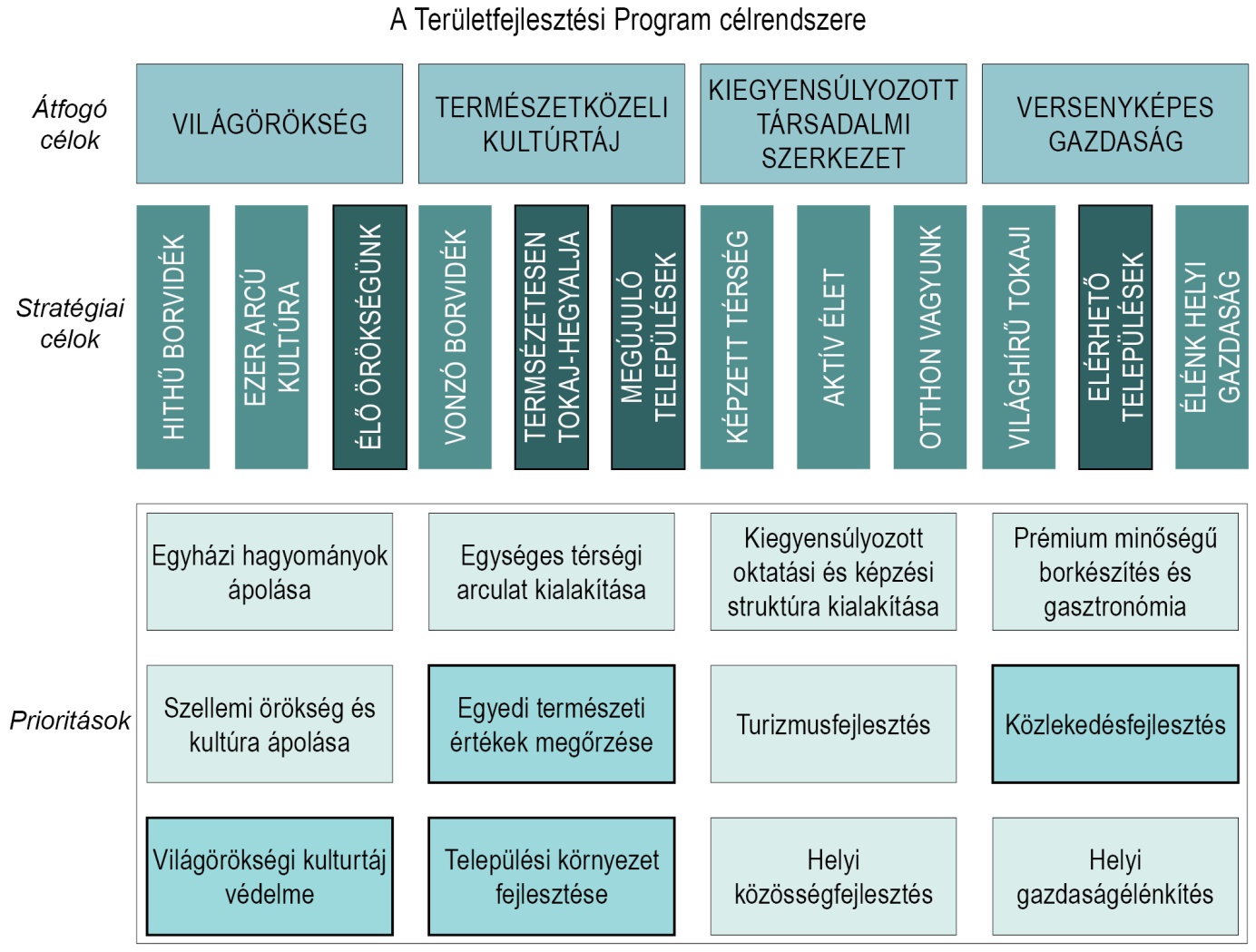 A környezeti értékelés szempontjából különösen fontos stratégiai célok és prioritások: 3. Élő örökségünk – világörökségi kultúrtáj védelme5. Természetesen Tokaj – egyedi természeti értékek megőrzése10. Megújuló települések – települési környezet fejlesztése11. Elérhető települések – közlekedésfejlesztés A területfejlesztési program prioritásai és intézkedései közül a környezeti hatások szempontjából a koncepció 2. számú átfogó céljának megvalósítását szolgáló, a Természetközeli kultúrtáj védelmére irányuló intézkedéseknek van meghatározó jelentősége.A világörökségi státusz alapvetően megköveteli azt, hogy megmaradjon a térség kultúrtáj, természetközeli jellege, s a fejlesztésekhez kapcsolódó intézkedések a legmagasabb szintű fenntarthatósági szempontokat figyelembe véve valósuljanak meg.A borvidék jelentős hagyománnyal rendelkezik a sokoldalú tájhasznosítás terén, amely természeti értékekben és tájelemekben gazdag, diverz tájszerkezetet hozott létre. Ennek megőrzése és sokoldalú fejlesztése csakis úgy lehetséges, ha a gazdálkodók a természet- és környezetkímélő hasznosítási módokat tudatosan alkalmazva igyekeznek elkerülni a természeti potenciálok túlságosan egyoldalú kihasználását.A térség kiaknázatlan természeti potenciálját elsősorban a helyenként előforduló termálvíz készlet, a különleges természeti képződmények, a táji adottságok (kistájak találkozása), geológiai formációk, az egykor megművelt, de felhagyott kiváló minőségű termőhelyek, a folyók jelentik. A természeti értékek országos szintű fontosságát igazolja, hogy 24 település területét érintik érzékeny természeti területek, Tokaj-Hegyalja területének közel 2/3-a tartozik a nemzeti ökológiai hálózatba, természetvédelmi területek és tájvédelmi körzetek közel hétezer hektáron terülnek el. Továbbá a Borvidék területének 12,7%-a tartozik a Natura 2000 természet megőrzési (SCI), míg 62,5%-a Natura 2000 madárvédelmi (SPA) területébe, így a fejlesztések meghatározásánál kiemelten figyelni kell a természeti értékek megóvására.A klímaváltozás szempontjából országos szinten a legsérülékenyebb területek közé tartozik a borvidék, amely a szőlészet-borászat adaptációs képességére is hatással van.A prioritásokhoz rendelt intézkedések között számos olyan intézkedést tartalmaz a területfejlesztési program, amely közvetlen hatást gyakorol a borvidék környezeti állapotára, és/vagy a táji értékek és tájhasználat alakulására:dűlőúthálózat fejlesztés (prioritás: Prémium minőségű borkészítés és gasztronómia feltételeinek megteremtése)mezőgazdasági termelést és értékesítést érintő fejlesztések (prioritás: Helyi gazdaságélénkítés)erdőgazdálkodás (prioritás: Helyi gazdaságélénkítés)ipari fejlesztésekhez kapcsolódó intézkedések (prioritás: Helyi gazdaságélénkítés)világörökségi helyszínek, attribútumok megőrzése, turisztikai célú fejlesztése (prioritás: Világörökségi kultúrtáj védelme) településkép kialakítása és védelme (prioritás: Világörökségi kultúrtáj védelme) Bodrog part rendezése, környezetileg fenntartható hasznosítása (prioritás: Egyedi természeti értékek megőrzése, fenntartható ökoturisztika fejlesztése) a természet bemutatását célzó helyszínek kialakítása (prioritás: Egyedi természeti értékek megőrzése, fenntartható ökoturisztika fejlesztése) a környezeti nevelést célzó helyszínek kialakítása (prioritás: Egyedi természeti értékek megőrzése, fenntartható ökoturisztika fejlesztése) települési közszolgáltatások fejlesztése (prioritás: Települési környezet fejlesztése)közműellátottság javítása, energetika, klíma- és energiatudatosság növelése (prioritás: Települési környezet fejlesztése)gyalogos és kerékpáros fejlesztések (prioritás: Közlekedésfejlesztés) közúti fejlesztések (prioritás: Közlekedésfejlesztés)vasútfejlesztések (prioritás: Közlekedésfejlesztés)légi közlekedési kapcsolatok fejlesztése (prioritás: Közlekedésfejlesztés)környezetbarát közlekedési módok fejlesztése (prioritás: Közlekedésfejlesztés)A Területfejlesztési Koncepció és Program összefüggése más releváns tervekkel, programokkal (OFTK, MTFK, mTrT, Világörökségi KET) Országos Fejlesztési és Területfejlesztési Koncepció (OFTK)Az OFTK-ban a térség szempontjából alapvető fontosságú a Tokaji borvidék kiemelt térséggé nyilvánításának elhatározása (1/2014. (I. 3.) OGY határozat 7. b pont). A kiemelt térségre készülő területfejlesztési dokumentum szempontjából különösen az OFTK-ban megfogalmazott területi specifikus célok bírnak kiemelt jelentőséggel. Területi specifikus célok az alábbiak:Az ország makroregionális szerepének erősítéseA többközpontú térszerkezetet biztosító városhálózatA vidéki térségek népességeltartó képességének növeléseKiemelkedő táji értékű térségek fejlesztéseTerületi különbségek csökkentése, térségi felzárkóztatás és gazdaságösztönzésÖsszekapcsolt terek: az elérhetőség és a mobilitás biztosítása.A környezeti értékelés szempontjából elsődlegesen a „kiemelkedő táji értékű térségek fejlesztése” specifikus célt kell kiemelni, továbbá érinti Tokaj-Hegyalja környezeti állapotának alakulását az „összekapcsolt terek: az elérhetőség és a mobilitás javítása” területi specifikus cél is. Tokaj-Hegyalja térségét az OTFK helyzetelemző része, mint az ország egyik különleges táji értékekkel és rekreációs funkciókkal bíró övezetét határolja le. E térségek, így Tokaj-Hegyalja is turisztikai szempontból rendkívül nagy vonzerővel rendelkeznek, ezért érdemes jövőbeni fejlesztéseket építeni rájuk. Magyarország borvidékeinek kulturális öröksége, táji jellegzetessége megőrizendő az OFTK szerint, sőt érdemes ezeket a tájakat turisztikai szempontból még inkább továbbfejleszteni. A kultúrtájak termelési hagyományainak megőrzése kiemelt szempont Tokaj-Hegyalja térségénél, ahol a borkultúra idegenforgalmi fejlesztését helyezi előtérbe az országos koncepció. A kiemelkedő táji értékű térségek fejlesztése, mint területi specifikus cél, összhangban áll a térségi kultúrtáj természetközeli megőrzésével. Tokaj-Hegyalja, mint határ menti térség érintett a makroregionális szerepek erősítésében is, különös tekintettel arra, hogy az egykori történelmi borvidék egy kisebb része a mai Szlovákia területén található. Hagyományos Kárpát-medencei nagyváros-hálózati kapcsolatrendszerének (Miskolc-Kassa-Ungvár-Munkács-Szatmárnémeti-Debrecen-Nyíregyháza) fókuszba helyezése, újraépítése nem csupán Tokaj-Hegyalja számára jelenthet új piacokat, de az északkelet-magyarországi hátrányos helyzetű zempléni-bodrogközi térség és a szomszédos országok csatlakozó térségei számára is a leszakadás megállításának egyik esélyét biztosíthatja. Tokaj-Hegyalja egykori jelentős gazdasági súlya nem kis részben sűrű kisváros-hálózatának, e kisvárosok közötti együttműködésnek és munkamegosztásnak is volt köszönhető. A határokon átívelő, valamint a térségen belüli mobilitás fejlődése a világörökségi borvidék jövőjét nagymértékben befolyásolja. A közlekedési hálózat és a közlekedési eszközök korszerűsítése nemcsak a helyi gazdasági teljesítmények és a népességmegtartó képesség javulását eredményezi, de a közlekedési eredetű környezetterhelés csökkenéséhez is vezet. Az elérhetőség és a mobilitás fejlesztése, mint területi specifikus cél, összhangban van a versenyképes gazdaság elérésére irányuló célkitűzéssel. Borsod-Abaúj-Zemplén megye Területfejlesztési Koncepciója (MTFK) A megyei területfejlesztési koncepcióban Borsod-Abaúj-Zemplén megye 2030-ra vetített jövőképe szerint cél a nemzetközi szinten híres Tokaji borvidék értékeinek megőrzése és nemzetközi versenyképessége. A Tokaji Borvidék Területfejlesztési Koncepciójában és Programjában kidolgozott célokkal és prioritásokkal a megye területfejlesztési koncepciójának VII. prioritása áll a legszorosabb kapcsolatban: „A mezőgazdasági termelés és feldolgozás fejlesztése, a helyi termékek, a szőlőtermesztés és borkészítés a Tokaji és Bükkaljai borvidéken”. Célként fogalmazódik meg a területek kedvező termőhelyi adottságainak megőrzése, valamint, hogy törekedni kell a talaj- és levegőszennyezés csökkentésére, továbbá a minél teljesebb termőterület-kihasználás érdekében támogatni szükséges a legértékesebb területek be-, illetve visszatelepítését, szükség szerint a Natura 2000-es előírásokkal összhangban. Tokaj esetén az erózió elleni védelem hiányzik, ennek kezelését nagyon fontos feladatnak tatja a megyei koncepció.A megyei koncepció VIII. prioritása a turizmus, mely szerint a jövőbeni fejlesztések Tokaj-Hegyalja világörökségi értékeire, a tokaji bor kiemelt hírnevére, a Zemplén váraira, illetve a Bodrog, Zemplén természeti szépségére alapozódnak. A turizmus fenntartható fejlesztésének záloga a táji és természeti környezet védelme, a világörökségi kultúrtáj és az egyedi természeti értékek megőrzése, ami a borvidék fejlesztési koncepciójának és programjának is sarkalatos pontja. Borsod-Abaúj-Zemplén megye Területrendezési terve (mTrT)A 10/2009. (V. 5.) sz. rendelettel elfogadott Borsod-Abaúj-Zemplén Megyei Területrendezési Terv szabályzata a borvidéket nem nevesíti, arra vonatkozó sajátos övezetet és sajátos szabályokat nem tartalmaz, mivel arra a területrendezéssel összefüggő jogszabályok nem adnak lehetőséget. Közvetve azonban a megyei tervben kidolgozott térségi terület-felhasználás rendszere a borvidék történeti hagyományokon alapuló tájhasználatával, településrendszerével összhangban van. A térségi övezetek a világörökségi terület védelmét, a térség tájképvédelmét, a környezet védelmét szolgálják.A területrendezés rendszerén belül a megyei területrendezési terv irányelvekről, ajánlásokról és intézkedésekről szóló határozata viszont a borvidéki térséggel is részletesen foglalkozik. A Borsod-Abaúj-Zemplén Megyei Önkormányzat Közgyűlésének 37/2009. (IV.30.) számú határozata „a Borsod-Abaúj-Zemplén Megyei Területrendezési irányelvekről, ajánlásokról és intézkedésekről”, kiemelten foglalkozik a borvidékkel. A területrendezési irányelvekben az országos és térségi övezetekre vonatkozó szabályozási ajánlásokban a határozat nevesíti a borvidéket, sőt a sajátos megyei térségek között a borvidéki térség külön is megjelenik. A borvidék területfejlesztési koncepciójának megvalósításához kapcsolódó fejlesztések során, a természet-hagyomány-modernitás elvein túl, az az mTrT irányelvei és szabályozási ajánlásai szerint az alábbi területhasználati szempontok érvényesítésre kell törekedni:A Világörökségi címhez kapcsolódóan a világörökségi magterület- és pufferzóna védettségét szem előtt tartó területhasználati módok kialakítása, az épített környezet és településképek megóvása és felújítása, valamint barnamezős területek, meglévő épületek hasznosítása a zöldmezős területekkel szemben. A védelem alatt álló természeti területek és értékek védelmét, egyúttal bemutatását célzó, rendkívül körültekintő terület-átalakítás, amely környezetkárosítás nélkül valósul meg. A Bodrog folyó természet adta lehetőségeinek kiaknázása és a vízfolyás természetességének biztosítása. Környezet- és klímabarát, innovatív és zöld területhasználati módok, fenntartható beruházásokkal történő fejlesztések, a társadalom és a gazdaság fenntarthatóság felé történő egyértelmű terelése (fenntartható közlekedésfejlesztés, az ökológiai lábnyom csökkentése, környezettudatosság javítása, fenntartható gazdasági szektorok és innovatív megoldások előnyben részesítése, különös tekintettel a mezőgazdaságra).A helyi és kizárólag Tokaj-Hegyaljára jellemző táji, természeti és kulturális értékek bemutatása, a térség elérhetőségének, hozzáférhetőségének és akadálymentesítésének kialakítása, a helyi társadalom identitásának javítása, a táji értékek iránti felelősség és elkötelezettség javításának növelése.Az mTrT-ben meghatározott térségi övezetek, valamint a területhasználati módokra kidolgozott irányelvek és szabályozási ajánlások a Tokaj-Hegyaljai Borvidék területfejlesztési koncepciójában és programjában kidolgozott környezeti célokkal és prioritásokkal teljes összhangban vannak, bár sajnálatos módon sajátos övezetet és szabályokat az mTrT nem alkothatott célzottan a borvidéki területre. Tokaj-Hegyalja Történelmi Borvidék Kultúrtáj Világörökségi helyszínre vonatkozó Világörökségi kezelési terv (KET) A világörökségi kezelési terv a világörökségi helyszín kiemelkedő egyetemes értéke megőrzésének, fenntartásának és bemutatásának céljait és stratégiáit tartalmazza. A világörökségi kezelési tervet 2016. december 28.-án kormányrendelet léptette hatályba.A Tokaj-Hegyaljai borvidék kiemelkedő egyetemes értékét a borvidék különleges klimatikus és környezeti adottságai együttesen alkotják: a vulkanikus lejtők és vizes élőhelyek együttese különleges mikroklímát eredményez, amely elősegíti a szőlőszemek aszúsodását okozó Botrytis cinerea nemespenész megtelepedését, továbbá a hordókészítés alapanyagát szolgáltató környező tölgyerdők egyedülállóan alkalmassá tették a területet a szőlőművelésre és a borkészítés egyedi formájának kialakulására. A környezeti tényezők e különleges kombinációja speciális szőlészeti- és borászati kultúrát teremtett, melynek része a vulkanikus hegyek kőzeteiben kézi munkával vájt pincerendszerek kialakulása is.A világörökségi kezelési tervben körülírt és beazonosított attribútumok (a kiemelkedő egyetemes értéket megtestesítő egyedi sajátosságok) megőrzése, fenntartása és bemutatása a világörökségi cím megtartásának feltétele. A Tokaj-Hegyalja Történelmi Borvidék Kultúrtáj Világörökségi Kezelési Tervének és a Tokaji Borvidék Területfejlesztési Programjának és ezen belül is a környezetre hatást gyakorló céloknak és intézkedéseknek egymással összhangban kell állniuk.A KET-ben leírt értékhordozók (attribútumok) és a Borvidék Területfejlesztési Programjában felállított célrendszer kapcsolódási pontjai:A TBFK ÉS TBFP FŐ CÉLJAI, PRIORITÁSAI KÖRNYEZETI HATÁSAINAK, KÖVETKEZMÉNYEINEK FELTÁRÁSAÉrtékelési feltételrendszer, elvi szempontokAz SKV elsősorban a fenntarthatóság és a környezeti értékek megőrzésének szemszögéből értékeli a dokumentumokat. A TBFK és TBFP prioritásainak, átfogó céljainak és célkitűzéseinek fenntarthatóságát a következőképpen vizsgáltuk.Nemzetközi – Európai Táj Egyezmény- és nemzeti szakanyagok - Nemzeti Fenntartható Fejlődés Keretstratégia, 4. Nemzeti Környezetvédelmi Program, Nemzeti Tájstratégia, Világörökségi kezelési terv alapján vizsgáltuk a releváns fenntarthatósági és környezeti célrendszert, amelyet a TBFK és TBFK a 4. fejezetben részletesen ismertetett prioritásaival, átfogó és részcélkitűzéseivel összevetve értékeltünk.A két dokumentum cél- és eszközrendszerét a környezeti értékek szempontjából is részletesen megvizsgáltuk, hogy képet alkothassunk arról, hogy a dokumentumokban megfogalmazott célok, intézkedések, beavatkozások, feladatok, hogyan felelnek meg az előbbiekben ismertetett szakanyagok – Európai Táj Egyezmény, Nemzeti Környezetvédelmi Program, stb. – környezeti, környezetvédelmi szempontrendszerének.Az értékelést, összevetést nehezíti, hogy több javasolt elem – az anyag műfajából következően – általánosan került megfogalmazásra s ezért a környezeti értékelést sem lehet mélyebben kifejteni.A fenntarthatósági értékeléshez hasonlatosan a környezeti értékelést is a szempontrendszerek összevetésével végeztük el. A TBFK és a TBFP céljainak összevetése a releváns környezet- és természetvédelmi célokkalA releváns fenntarthatósági, illetve környezet- és természetvédelmi célokat az előbbiekben felsorolt, elfogadott nemzetközi és nemzeti szakanyagok alapján határoztuk meg.Európai Táj EgyezményA Preambulum az első gondolatok között kiemeli a társadalmi igények, a gazdasági tevékenységek és a környezet harmonikus és kiegyensúlyozott kapcsolatán alapuló fenntartható fejlődés fontosságát.Az Egyezmény fő célja, hogy elősegítse a táj védelmét, kezelését és tervezését, valamint hozzájáruljon a tájak vonatkozásában megvalósuló európai együttműködéshez. Nagyon fontos feladat, hogy a tájat integrálni kell a regionális és településpolitikába, csakúgy, mint az ágazati politikákba, azaz a kulturális-, agrár-, környezet-, társadalom és gazdaságpolitikába és minden olyan koncepcióba, stratégiába, amely közvetett vagy közvetlen módon hatással van a tájra.A Magyar Országgyűlés a 2007. évi CXI. törvénnyel erősítette meg és hirdette ki a tájról szóló nemzetközi egyezményt. A viszonylag egyértelmű és általános előírásokat mind a TBFK mind a TBFP tökéletesen kielégíti. A tokaji borvidéken, köszönhetően a Világörökségi területnek és az elfogadott Világörökségi Kezelési Tervnek, megvalósul az említett egyezmény – törvény – I. cikk e) bekezdésében szereplő előírása is, miszerint: „A táj kezelése a fenntartható fejlődés szempontjából olyan tevékenységet jelent, amelynek célja a táj fenntartása. Célja, hogy a társadalmi, gazdasági és környezeti folyamatok által előidézett változásokat irányítsa és összhangba hozza.” A Világörökség területén mind az intézményrendszer – Világörökségi Gondnokság- mind pedig a meghirdetett célok, intézkedések, programok a táj védelmét, tervezését, minőségi kezelését célozzák.A TBFK négy átfogó célja közül az I. és II. cél, a termőterületek maximális és hatékony kihasználása a környezeti fenntarthatóság szem előtt tartásával, valamint a természetközeli kultúrtáj fenntartható területhasználata is egyértelműen a táj értékeinek megőrzését, fejlesztését jelenti.A TBFP stratégiai céljai és prioritásai közül a 3. Élő örökségünk a világörökségi kultúrtáj természeti, épített és szellemi értékeinek megőrzésére összpontosít. Az 5. Természetesen Tokaj-Hegyalja a természeti értékek fenntartható tájhasználatát célozza meg a természetközeliség és a biodiverzitás növelésével, a fenntartható erdőgazdálkodás megvalósításával. A 10. stratégiai cél a Megújuló települések a települési környezet javításának és a településképi védelem szükségességét hangsúlyozza.Nemzeti Fenntartható Fejlődés KeretstratégiaAz Országgyűlés 2013-ban, a 18/2013.(III.28.) Ogy. határozattal fogadta el a 2012-2024 –es időszakra szóló Keretstratégiát. E határozat megerősíti, hogy a Keretstratégiában foglalt, a magyar nemzet hosszú távú sikeres fennmaradását célzó alapelveket és stratégiai célkitűzéseket a jogalkotásban és a szakpolitikákban, valamint a stratégia és programalkotásban folyamatosan érvényre kell juttatni. A Keretstratégia már a nevében is hangsúlyozza a fenntarthatóság fontosságát és a 3. fejezetében részletesen értelmezi a fenntartható fejlődés tartalmát.A Keretstratégia négy nemzeti erőforrást határoz meg és megállapítja, hogy mind a négy nemzeti erőforrásunk területén kedvezőtlen folyamatok a meghatározók:Emberi erőforrásokMagyarország népessége veszélyes ütemben fogy. A gazdasági fejlődéshez, a fenntartható módon működő gazdaság kialakításához szükséges innovációk kifejlesztését megalapozó tudás gyarapításában lemaradóban vagyunk...Társadalmi erőforrásokA magyar társadalomban a fenntartható fejlődés szempontjából meglehetősen ellentmondásos, pozitív és negatív elemeket egyaránt magában foglaló kulturális környezet alakult ki…Természeti erőforrásokA nemzetközi folyamatokkal megegyezően hazánkban is egyre kisebb területre szorul vissza a természetes környezet. Magyarország területe természetes ökoszisztéma- szolgáltatásainak mintegy 90%-át már elvesztettük, s a természetes területek felszámolása, beépítése továbbra is nagy ütemben folytatódik. A termőföld Magyarország kiemelkedően fontos erőforrása, termékenységét azonban degradációs folyamatok (talajszerkezet-romlás, szikesedés, erózió, szervesanyag-tartalom csökkenése, stb.) veszélyeztetik.Gazdasági erőforrásokA fenntartható gazdasági fejlődést veszélyeztetik a szabályozás egyenetlenségei is. A közösségi infrastruktúra helyenként rendkívül lepusztult állapotban van, s nemzetközi összehasonlításban alacsony a vállalkozások K+F és innovációs tevékenysége … a közkiadások legnagyobb tételét jelentő jóléti rendszer is fenntarthatatlan, jelentős rejtett (implicit) adósságot hárít a jövő nemzedékre. …”A nemzet fenntarthatósági politikájának átfogó célja a folytonosan változó külső környezethez való alkalmazkodóképesség feltételeinek javítása.A Keretstratégia az Emberi erőforrások tekintetében célul tűzte ki a népességében stabil, egészséges, a kor kihívásainak megfelelő készségekkel és tudással rendelkező emberek alkotta, a kirekesztettséget fokozatosan csökkentő társadalom létrehozását.A Társadalmi erőforrások tekintetében cél a fenntarthatóságot támogató kultúra kialakítása, a fenntartható társadalom szempontjából pozitív értékek, erkölcsi normák és attitűdök erősítése.A Természeti erőforrások területén a környezeti eltartóképességet, mint a gazdálkodás korlátját javasolja érvényesíteni.A Gazdasági (fizikai) erőforrásoknál fontos az önrendelkezés megfelelő szintjének fenntartása a gazdaságpolitikai döntésekben. Kiemelt feladat a vállalkozói réteg megerősítése, a hazai tőkebefektetések fokozatos növelése, külföldi kitettségünk csökkentése.A TBFK–ban meghatározásra kerültek a tokaji borvidék hosszútávra szóló horizontális és átfogó céljai s az ezekből kirajzolt jövőkép, miszerint a Tokaji borvidék „a fejlett és fenntartható természet, társadalom és gazdaság térsége, melyet a helyi közösségben rejlő, egyedi értékeken alapuló hagyomány és modernitás harmóniája jellemez”. A TBFK átfogó célja a borvidék táj- és környezetvédelmi fenntarthatóság szempontjaival összehangolt minőségi oktatási, szociális, gazdasági tevékenység ellátására, magas színvonalú és nagy volumenű turizmus fogadására alkalmas térség kialakítása.A TBFK a Keretstratégia fő céljával az erőforrások tartalmi részletezettségével is összhangban van. A horizontális célként kiemelt „Fenntarthatóság szempontjainak teljes körű értelmezése”, valóban áthatja a koncepció valamennyi területét.A Keretstratégia által meghatározott négy nemzeti erőforrás pedig a koncepció jövőképében megtalálható. Az alapvető elemként szereplő természeti, társadalmi és gazdasági adottságok mellett az emberi erőforrások, a humán erőforrás fejlesztése az esélyegyenlőség megteremtésében, a partnerségi kapcsolatokban, az integrált térségfejlesztésben, egyaránt meghatározóak.A TBFP átfogó céljai csaknem megegyeznek a Keretstratégia által meghatározott négy nemzeti erőforrással.A Természetközeli kultúrtáj, a Kiegyensúlyozott társadalmi szerkezet, a Versenyképes gazdaság átfogó célok kibontása tökéletesen rímel a Keretstratégia erőforrás fejlesztési javaslataira. A középtávú stratégiai célok immár konkrétabban kötődve a borvidék területéhez, kevésbé általánosan, de tartalmilag a Keretstratégiának megfelelően tartalmazzák a főbb fenntarthatósági és környezeti célokat. Különösen a prémium minőségű borkészítés a világörökségi kultúrtáj védelme, a szellemi örökség ápolása, az egyedi természeti értékek megőrzése, a helyi gazdaság élénkítése, a turizmus fejlesztése, az egységes térségi arculat és a közlekedésfejlesztés kapcsolódnak szervesen a Keretstratégia célkitűzéseihez.4. Nemzeti Környezetvédelmi ProgramA környezetügy középtávú átfogó stratégiai dokumentuma. Húsz éve készülnek környezetvédelmi programok, amelyeket az Országgyűlés fogad el. A 2015-2020 közötti időszakra szóló 4. Nemzeti Környezetvédelmi Programot (NKP), összhangban az EU környezetpolitikai célkitűzéseivel, a 27/2015.(VI.17.) számú OGY határozattal fogadták el a képviselők. Az NKP fő célja az ország fenntartható fejlődési pályára való átállásának elősegítéséhez a környezeti feltételek biztosítása. Feladat, hogy segítse elő az ország társadalmi-gazdasági fejlődését, ugyanakkor tudatosan lépjen fel a társadalmi és környezeti értékek rombolása ellen.A NKP három stratégiai célt határoz meg:Az életminőség és az emberi egészség környezeti feltételeinek javításaCél a jó életminőség és az egészséges élet közvetlen környezeti feltételeinek biztosítása. Ezek közé tartozik a környezet-egészségügyi feltételek javítása, a magas színvonalú környezeti infrastruktúra, valamint a település, a lakóhely épített és természeti elemeinek megfelelő aránya, minősége és összhangja.Természeti értékek és erőforrások védelme, fenntartható használata.Cél a stratégiai jelentőségű természeti erőforrások, természeti értékek, ökoszisztémák védelme, az életközösségek működőképességének megőrzése, a biológiai sokféleség csökkenésének megállítása.Az erőforrás-takarékosság és a – hatékonyság javítása, a gazdaság zöldítéseCél a természeti erőforrásokkal való takarékos gazdálkodás kialakítása, a környezetszennyezés megelőzésére, a terhelhetőség/megújuló képesség figyelembevételére épülő fenntartható használat megvalósítására.A 4. NKP horizontális célja a társadalom környezettudatosságának erősítése, amely döntő módon a természeti erőforrások tudatos, fenntartható használatára épül, és gyakorlatilag a stratégiai célok kibontásakor rögzített részcélok többségében megjelenik.A 4. NKP stratégia céljai közül az első kettő a kedvező környezeti feltételek létrehozása, ill. a természeti értékek, erőforrások védelme a többi eddig említett szakdokumentumban is hangsúlyosan jelen van. A III., az erőforrásokkal való takarékos gazdálkodás, azonban nem mindig jelenik meg kiemelt szempontként a dokumentumokban.A TBFK és TBFP azon alapul, hogy megvannak a világhírű borvidék fejlesztéséhez szükséges természeti, ökológiai adottságok és megvan a sajátos, egyedi Tokaj-hegyaljai szőlő és borkultúrát fenntartó szakmai tudás és megújuló képesség.A TBFK átfogó céljai közül a III. és a IV. a térség népességmegtartó erejének növelése, kiegyensúlyozott társadalmi és gazdasági szerkezet kialakítása, valamint a versenyképes gazdasági térség létrehozása alapvetően szolgálja az életminőség javítását és kedvezőbb környezet létrehozását. A világörökségi értékek, a borvidék megőrzése, fejlesztése, a természetközeli kultúrtáj fenntartható területhasználattal történő védelme pedig megfelel a második NKP stratégiai célnak, a természeti értékek, erőforrások védelmének, fenntartható használatának.Ugyanez állapítható meg a TBFP célrendszeréről is, hiszen az átfogó célok: a világörökség, a természetközeli kultúrtáj, a kiegyensúlyozott társadalmi szerkezet, és a versenyképes gazdaság, valamint az ezekből levezetett stratégiai célok, prioritások tökéletesen szolgálják a NKP stratégiai céljainak megvalósulását.A kedvező környezeti feltételek szükségessége, azok megőrzése és fejlesztése, valamint a természeti értékek védelme, bővítése így mindkét tokaji fejlesztési anyagban megtalálható. A III., azaz az erőforrásokkal való takarékos és ésszerű gazdálkodás azonban nem fordul elő elég hangsúlyosan az anyagokban. Ezzel a szemponttal érdemes egészíteni mind a Koncepciót, mind a Programot.Az Országos Fejlesztési és Területfejlesztési Koncepció (OFTK)A TBFK és TBFP OFTK-val való összefüggését a 4.2.1. fejezetben értékeltük, ahol elsősorban a kiemelt térségre megfogalmazott területi specifikus célok, illetve a környezeti értékelés szempontjából elsődleges céllal, a „kiemelkedő táji értékű térségek fejlesztésé”-vel való kapcsolatot értékeltük. Megállapítottuk, hogy ez utóbbi elsődleges cél összhangban áll a két tokaji dokumentumban megfogalmazott térségi kultúrtáj természetközeli megőrzésével.Az 1/2014.(I.3.) OGY. határozattal elfogadott OFTK részben az ágazati és területi tervek közötti összhang megteremtésére irányul a dinamikus, területileg is kiegyensúlyozottabb fejlődés érdekében. Kijelöli a 2014-2020 közötti időszak nemzeti, szakpolitikai súlypontjait a fejlesztéspolitikai elvek és célok, a nemzeti prioritások meghatározásával.Négy hosszú távú, 2030-ig szóló átfogó fejlesztési célt és ezek elérése érdekében tizenhárom specifikus célt fogalmaz meg.A TBFK és a TBFP az említett, a környezeti értékelés szempontjából kiemelt specifikus célon túlmenően, összhangban van a 2030-ig szóló átfogó fejlesztési célokkal, mert a „Vonzó gazdasági környezet, dinamikus gazdaság „illetve a tokaji anyagokban átfogó célként megjelenő „Versenyképes gazdaság” címszó alatt tartalmilag teljesen hasonló témakörök szerepelnek. A második hosszútávú cél, a „Gyarapodó népesség, közösségek” témakör a tokaji anyagokban a „Helyi közösségfejlesztésben”, a „Települési környezet fejlesztésben” a „Kiegyensúlyozott oktatási és képzési struktúra kialakítása „témakörökben jelenik meg elsődlegesen. A „Stratégiailag hasznosított erőforrások” elnevezésű hosszútávú cél pedig a „Világörökségi” értékek, a Borvidék, a szőlő- és borkultúra megőrzésében és fejlesztésében, a „Helyi gazdaságélénkítésben”, a „Szellemi örökség és kultúra ápolásában” egyaránt jelen van. A negyedikként sorolt hosszú távú cél a „Kiegyenlített térszerkezetre” való törekvés, a TBFP-ban a „Közlekedésfejlesztés” illetve a ”Települési környezet fejlesztése” és az „Egységes térségi arculat kialakítása” prioritásban ragadható meg.Az OFTK –ban szereplő nemzeti prioritások tartalmát a TBFP középtávú stratégiai céljainak kibontásakor felsorolt, a Program megvalósítását célzó feladatok, beavatkozások tartalmazzák, a helyi Tokaj-hegyaljai adottságoknak megfelelő részletezettségben.Nemzeti Tájstratégia (NTS)A 1128/2017.(III. 20.) Korm. határozattal fogadta el a Kormány a 2017-2026 közötti időszakra vonatkozó Nemzeti Tájstratégiát. Az NTS sommázott jövőképe: „A tájhasználat táji adottságokon alapul”, átfogó célja a jövőképből következően: a „Táji adottságokon alapuló felelős tájhasználat”.A felelős tájhasznosítás a társadalom egészére, minden döntési szintre kiterjed az egyéntől a közösségekig és a helyi döntéshozóktól, hatóságoktól az államig.Az átfogó cél eléréséhez három horizontális elv érvényesítését kell biztosítani:Természeti erőforrások és kulturális örökség általános védelmeBölcs és takarékos területhasználatÉghajlatváltozás hatásának mérséklése, alkalmazkodás.Az átfogó célkitűzés, a felelős tájhasználat elérése érdekében a NTS három kiemelt célt fogalmaz meg:Táji adottságokon alapuló tájhasznosítás megalapozásaÉlhető táj-élhető település – bölcs tájhasznosításA tájidentitás növeléseA TBFK és TBFP jövőképe, célrendszere, ahogy többször említettük, a világörökségi értékek, a kultúrtáj, a természeti értékek védelmével a hagyományos szőlő- és borkultúra kiemelt fejlesztésével, mind az elsőként megemlített horizontális elvvel – a természeti erőforrások és kulturális örökség általános védelme -, mind az elsőként sorolt kiemelt céllal – táji adottságokon alapuló tájhasznosítás megalapozása – szinkronban van, és mindkét dokumentum alapját képezi. Az élhető táj és élhető település témában is számos javaslat fogalmazódott meg, de amint azt a NKP esetében is hangsúlyoztuk, a takarékos, bölcs gazdálkodás az erőforrásokkal, kevésbé hangsúlyosan jelenik meg a tokaji szakanyagokban.Az éghajlatváltozásra azért kell nagyobb figyelmet fordítanunk, mert a változás nem egyformán érinti hazánk területét. Tokaj-hegyalja pont az a terület ahol a legnagyobb mértékben változott az éghajlat. Az elmúlt tíz évben kb. 10 %-al nőtt a napos órák száma a borvidéken és átlagban 1-1,5 Celsius fokkal emelkedett az átlaghőmérséklet a nyári hónapokban. Ez azt is jelenti, hogy az erős napsugárzás megperzselheti a leveleket, a szőlőbogyókat és a legmelegebb fekvésekben eléghetnek a savak. Az is tendencia, hogy nyáron kevesebb, télen több a csapadék. Az egész borvidék a mediterrán klíma irányába mozdult el.Korábban beköszönő és szárazabb, melegebb tavaszok, forró nyarak, csapadékos és melegebb őszök, és enyhébb telek várhatóak. A melegedés és a szélsőséges jelenségek gyakoribbá válása veszélyezteti az aszúképződést, azaz módosítja a Tokaj-hegyaljai szőlőtermesztés ökológiai feltételeit.Az éghajlatváltozást a tájhasználat tudatos szabályozásával – erdők, vízfelületek, vizenyős területek növelése -, a szőlő termesztéstechnológiájának módosításával, klónszelekcióval, a szárazságtűrőbb fajta változatok elszaporításával, klímabarát települések támogatásával, stb. kell követni, megtalálva az alkalmazkodás legmegfelelőbb formáit.(Egyetlen példa: A Furmint Tokaj-hegyalja fő – innen származó fajtája – az 1500-as évektől kezdődően szerte elterjedt a Kárpát- medencében. Még ma is megtalálható Ausztriában Gemeiner, Allgemeiner, Zapfner néven. Szlovéniában Sipon, Horvátországban Moslavac, Szerbiában Posipel néven termesztik. A Balaton környékén Szigeti szőlőként vált ismertté, Baranyában Kéknyelű, Kárpátalján Görény, Erdélyben Som-szőlőként szeretik. Javasolt felkérni a tarcali Szőlészeti és Borászati Kutatóintézetet, hogy gyűjtse össze a különböző fajtaváltozatokat és azok közül – hosszú évek kutató munkájával – állítsa elő a minőség és a változó éghajlat számára is legmegfelelőbb változatot. Azaz az éghajlatváltozás tekintetében mind a tájhasználat, tájhasznosítás, a művelési ágak tudatos alakítása és a különböző egyéb kutatások, programok egyaránt fontosak és ezek kidolgozását már középtávon is javasolt célul kitűzni és (az operatív programban) részletesebben meghatározni a feladatokat, a K + F-hez kapcsolódó intézkedések, projektek között fokozott hangsúllyal kezelni a klímaváltozáshoz való megfelelő adaptáció kutatását, kialakítását.Világörökségi Kezelési terv (KET)Az eddig értékelt, a TBFK-val és a TBFP-al összevetett szakpolitikai anyagok többnyire általánosan – nemzetközi kitekintéssel – az egész ország területére vonatkoztak. Az elmúlt években készült és a 2016 decemberében a 485/2016. (XII.28.) Kormányrendelettel elfogadott Világörökségi Kezelési Terv konkrétan Tokaj-Hegyalja területére, szőlő-és borgazdaságára, településeire, gazdaságára fogalmazott meg elveket, célokat, javaslatokat, teendőket.A KET meghatározza a borvidéki kultúrtáj - világörökségi terület kiemelkedő egyetemes értékét:az évezredes (1561 óta dokumentált, 1737 óta zárt borvidékként működő), ma is eleven borászati kultúra (a szőlőtermelés és az aszú bor készítése),a borászati kultúrával kölcsönhatásban formálódott tájkarakter (a táj képe és szerkezete)a térség gazdag és sokszínű kulturális öröksége A KET rögzíti a kiemelkedő egyetemes értéket hordozó attribútumokat úgy, mint:az „Ezeréves”, folytonos megújulásra képes szőlészeti-borászati kultúraA 13. századtól folyamatosan épülő pincék, pincerendszerek egyedülálló sűrűsége, a több ezer objektumból álló pince-együttesAz egykori mezővárosok láncolatára épülő településhálózat települési, építészeti, tárgyi örökségekarakteres tájképi együttesek, amelyek a sok évszázados tájhasználat, a földtani és felszín-alaktani adottságok, valamint az élővilág szinergiájának leképeződéseiaz élő és élettelen természeti értékek, azaz a biológiai, a földtani- felszínalaktani és vízrajzi értékek rendkívüli diverzitásaa kultúrák évezredes egymásra rétegződését tükröző gazdag régészeti emlékanyaga több száz éve zajló kutatási, gyűjtési, művészi alkotó, mítosz- és hagyományteremtő tevékenység eredményeinek páratlan gazdaságaA KET-et kihirdető Kormányrendelet meghatározta a kezelés céljait is. A 2.1. pont egyértelműen fogalmaz: „A kezelés átfogó célja a Tokaj-hegyaljai történelmi borvidék kultúrtáj világörökségi terület kiemelkedő egyetemes értékének és attribútumainak sértetlen és hiteles megőrzése, a kiemelkedő egyetemes értéket és az azt hordozó attribútumokat sértő, vagy veszélyeztető állapotok megelőzése, megszüntetése.A világörökségi kezelési módok is eligazítást adnak Tokaj-Hegyalján a teendőkre és a fontossági sorrendre.A szőlő- és borkultúra védelme és fejlesztéseA tájkarakter védelme és fejlesztéseA pincék, pincerendszerek védelme és fejlesztéseA kulturális örökség egyéb elemeinek védelme és fejlesztéseLátogatók fogadása, turizmus fejlesztéseMindezeket, vagyis a kiemelkedő egyetemes értéket, az egyetemes értékeket hordozó attribútumokat, a kezelés célját és módozatait azért ismertettük e helyen is, mert - ahogy említettük - a KET konkrétan Tokaj-Hegyaljára készült és mind tartalmilag, mind az időbeliségre vonatkozóan elég jó útmutatót ad a cselekvésre.Ugyanakkor az egyes tématerületeket elég részletesen és földrajzilag is azonosíthatóan meghatározza, kibontja, s így a TBFP középtávú stratégiai céljaival, illetve a prioritásokhoz tartozó operatív intézkedésekkel a KET javaslatai összevethetők.A TBFK jövőképe, fejlesztési elvei összhangban vannak a KET tartalmával, a kiemelkedő egyetemes értékekkel és az azokat hordozó attribútumokkal.A TBFK 3. része, a természeti tájról, a demográfiáról, a gazdaságról és fejlesztéséről szóló fejezetben említ néhány kiemelkedő fontosságú jellemzőt, illetve konfliktust, amelyekre konkrét javaslatokat kell megfogalmazni. E javaslatokat a 4. A fejlesztési értékterületek azonosítása, a fejlesztések irányvonala fejezetben sorolja fel. Az imént említett fejlesztési értékterületek, irányvonalak megjelennek a TBFP részeként is. Az értékterületek kapcsán megfogalmazott Prioritások és az azok megvalósítására hivatott operatív intézkedések jelentik a TBFP–ban kijelölt gyakorlati teendőket.A TBFP az elméleti részében, a helyzetértékelés stratégiai kiegészítésében kiemeli, hogy a világhírű borvidékké váláshoz az egyik legfontosabb intézkedés az, hogy a borvidéken növekedjen a magas minőségű szőlőterületek aránya. Másik fontos gondolat, hogy meg kell maradjon a térség természetközeli, kultúrtáj jellege. A kiaknázatlan természeti potenciál lehetőségek között sorolja fel a termálvíz készletet, a különleges természeti képződményeket, a folyókat és az egykori, nagy bort adó, kiváló minőségű, ma nem művelt termőhelyeket.A TBFP külön kiemeli a magas minőségű szőlőterületek növelésének elsődlegességét a Prioritások és az operatív intézkedések között hangsúlyosan fontos, hogy a téma a folyamatosan és hangsúlyosan jelenjen meg a térségfejlesztésben.Az 1. prioritás „Prémium minőségű borkészítés és gasztronómia feltételeinek megteremtése” igen fontos elemeket tartalmaz a világörökségi helyszín kiemelkedő egyetemes értéke és a KET kezelési módok megvalósítása szempontjából. A felsorolt operatív intézkedések közül „A közösségi infrastruktúrafejlesztés” döntően a kisebb borászatok technológiai fejlődését szolgálja, ami fontosnak nevezhető a borászati kultúra fejlesztése végett, s a korszerű technológiájú, innovatív kisebb borászatok életképessége és megléte a az egészségesebb, társadalmilag és környezetileg egyaránt fenntarthatóbb birtokstruktúra felé segíti a térség szőlészetét-borászatát.  Itt is, mint a többi intézkedésnél prioritásként kezelendő a fenntarthatóság és a hiányolt takarékosság szempontjaiból megemlíthető párhuzamos kapacitások kiépítésének elkerülése.A második intézkedés, a „Dűlőúthálózat fejlesztés” viszont valóban nagyon nagymértékben szolgálja az ezeréves szőlészeti és borászati kultúrát. A dűlőúthálózat fejlesztés megfelelő tájtörténeti, tájrendezői szemlélettel megtervezve erősítheti a tájkaraktert, a jellegzetes tájszerkezetet és tájképet. Kiemelve a Borvidék elkötelezettségét az egykori nagyminőségű termőterületek szőlővel történő újratelepítésére, a dűlőúthálózatot úgy kell megtervezni, hogy nemcsak a TBFP-ban hangsúlyozott művelt területeket, hanem az újratelepítésre tervezett területeket is feltárja. Ugyancsak fontos szempont, hogy már a tervezéskor el kell dönteni, hogy a dűlőutak mely szakaszain tervezünk rekreációs – turista, kerékpáros, egyéb autós kiránduló út stb. – használatot is a gazdasági mellett, és ezeket a kettős hasznosítású, vagy többfunkciós szakaszokat egyedi módon, a turisztikai célokat, forgalmat figyelembe véve kell megtervezni és megépíteni.A fentiekkel célszerű az intézkedés kiegészítése.A harmadikként említett intézkedés a „Kutatás-fejlesztés, innováció támogatása „azaz a szőlészeti-borászati kutatás fejlesztése szintén alapvetően szolgálja a szőlő- és borkultúra védelmét, fejlesztését, így mind a kiemelkedő egyetemes érték, mind annak attribútuma szempontjából is elsődlegesen fontos.Sajátos logika mentén a TBFP 2. prioritása a „Helyi gazdaságélénkítés”. E prioritás intézkedése, „A mezőgazdasági termelést és értékesítést érintő fejlesztések”. Ez az intézkedés Földalap létrehozását, a szőlőtelepítésre alkalmas területek felvásárlását javasolja a fiatal szakemberek térségbe vonzása céljából. Tartalmazza az intézkedés a gyümölcstelepítés és az állattenyésztés fejlesztését is.A második intézkedés az erdőgazdálkodásról szól és kiemeli a természetes folyamatokra alapozott, folyamatos erdőborítást biztosító erdőgazdálkodás érvényre juttatását. Ez jól illeszkedik a borvidéki klíma és a védett tájkép megőrzéséhez.A gazdaságélénkítés harmadik operatív intézkedése az „Ipari fejlesztések” címet viseli. Ez az intézkedés foglalkozik a Világörökségi terület, a Tokaj Borvidék egyik fontos konfliktusával, a bányászat jövőjével. Környezeti szempontból a Tokaj-Hegyaljai bányászat fontos kérdés, a bányászat korlátozásának és/vagy környezetileg fenntartható átalakításának dichotómiáját, érték- és érdekkonfliktusát vizsgálva. Erről és a jövőbeli fejlesztési irányok megoldatlanságáról ezen a téren a program is említést tesz, ugyanakkor – kompetencia hiányában - nem döntheti el a térségi bányászat jövőjét ez a dokumentum. Ehhez előnyös lenne tárcaközi egyeztetésre (NGM-NFM-Miniszterelnökség) és stratégiai tervezésre – döntéselőkészítésre javaslatot tenni a térségi érdekeltek minden irányú bevonásával (örökségvédelem, világörökség, környezet- és természetvédelem, bányászat, önkormányzatok, hegyközségek stb.).A 3. prioritás a „Világörökségi kultúrtáj védelme” címet viseli. A témakör mind az egyetemes érték, mind az attribútumok, mind a kezelési módok szempontjából elsődleges fontosságú.Az első intézkedés a Világörökségi Gondnokságról és feladatairól, a második a világörökségi helyszínek és attribútumok megóvásáról, turisztikai hasznosításáról, a harmadik a településkép alakításáról és védelméről szól. Az egész világörökségi terület, a borvidék jövője függ a Gondnokság tevékenységének minőségétől, a Kezelési kézikönyv mielőbbi elkészítésétől, a turizmus minőségi, a túlterhelést tudatosan elkerülő megvalósításától és az ezeket megalapozó (VÖ egyezmény szerinti részes!) állam szándékától. A TBFP-ban megfogalmazott intézkedések összhangban vannak a KET-tel és a környezeti, fenntarthatósági szempontoknak sem mondanak ellent..Tokaj-Hegyalja az ezeréves szőlészeti és borászati kultúra következtében lett világörökségi terület, ahol kiemelkedő egyetemes értékként a szőlészeti borászati kultúra, a sajátos tájkarakter – tájkép és tájszerkezet – valamint a környezeti tényezők különleges együttese és a történelmi pincerendszerek, valamint az ezt működtető, az örökséget éltető és továbbadó társadalom megmaradása a legfontosabbak. Az előzőek alapján a világörökségi terület fejlesztési anyagairól szóló SKV-nak, a környezeti és fenntarthatósági értékelésnek azt kell megállapítania, hogy a prioritások, intézkedések milyen mértékben segítik a szőlő- és borkultúra megőrzését, fejlesztését, és a környezet minőségére tett változtatási javaslatok valóban méltóak-e a „Világhírű Borvidék 2030”- jövőképéhez, gondolatához, emellett segítik-e a társadalom megmaradását.Ebben a prioritásban sem jelenik meg hangsúlyosan a borvidék világhírét garantáló, a régi, kiváló termőhelyek újbóli betelepítésének projektje. Amíg az egyes védett épületeket településenként felsorolja az anyag, ugyanígy fel kellene sorolni a Borvidéki Hegyközségi Tanács által készített újratelepítési tanulmány alapján, hogy hol, mely településeken, mely dűlőkben milyen mértékű és milyen jellemzőjű „visszatelepítést” terveznek. Ismereteink szerint Bodrogkeresztúron 83,5 ha, Erdőbényén 75 ha, Tokaj és Tarcal területén egyaránt 88- 88 ha, Mezőzomborban 89 ha, Rátkán 82 ha, Olaszliszkán 54 ha, Mádon 121 ha, Tállyán 342 (!) hektár vár betelepítésre.Nem szerepel megfelelően kibontva az egységes arculat, a történeti táj, a tájkép és a tájszerkezet védelme sem. Az általános települési és tájképi értékek felemlítése mellett, javasolt bemutatni a tájat bántóan zavaró létesítményeket, tevékenységeket és az ezek felszámolását, megfelelő rekultuválását, a károk enyhítését szolgáló javaslatokat is. Az egységes arculat csak egy valóban egységes szemlélettel elkészített tájrendezési terv keretében fogalmazható meg, ahol megtervezésre kerülnek a borvidékre jellemző táji elemek, a településkapuk a szőlőhegyek, borászatok, birtokok megjelenése. Különösen időszerű, hogy ez évben el kell készíteni valamennyi magyar településre a Településképi Arculati Kézikönyvet (TAK) és a Településképi Rendeletet (TR). A Világörökségi Tervtanács egységes szemlélettel, a történeti tájra való kiemelt figyelemmel részt vesz a folyamatban, értékeli az elkészített TAK és TR-eket és elvégezteti el a szükséges kiegészítéseket.Jelentőségükhöz és érzékenységükhöz mérten röviden foglalkozik az anyag a pincékkel, pincerendszerekkel. Valóban az egyik legfontosabb feladat, hogy megvédjük a pincéket a külső hatásoktól. De, igazából nem tudjuk pontosan, hogy hol és mit kell védenünk, nem tudjuk, milyen értékekkel rendelkezünk, nem tudjuk az egyes pincék, pincerendszerek közötti kapcsolatokat, sem a pincék fizikai állapotát. Javasolt kimondani a TBFP-ban, hogy szükséges a KEÉ attribútumai közé tartozó pincék, pincerendszerek részletes felmérése, hiszen csak ezen ismeretek birtokában lehetséges dönteni a pincék jövőbeni turisztikai, borászati vagy egyéb gazdasági hasznosításáról, és szükséges védelmükről.A 4. prioritás „a Szellemi örökség és kultúra ápolása” alapvetően összefügg a világörökségi terület hagyományaival, értékeivel és a jövendő nemzedék tudatának formálásával. Jelen SKV szempontjából azonban kevésbé hangsúlyosak az itt felsorolt intézkedések.Az 5. prioritás „Egyedi természeti értékek megőrzése” a kiemelkedő egyetemes értékkel, attribútumokkal és a kezelési módokkal is szerves összefüggésben van. Az itt szereplő intézkedések csoportosításánál inkább a bemutatás, a használhatóbb állapot elérése tűnik fel célként, pedig a sorok közt a program tartalmazza borvidék alapvető értékét, az aszúsodást lehetővé tevő vizenyős környezet visszaállítását. Javasolt a világörökségi szempontok hangsúlyozása a prioritás leírásánál, hogy a későbbi megvalósítási folyamatban is előtérben maradjanak. A vízfelületek, mocsaras területek felújítása, az ártéri, hullámtéri élőhelyek, a holt és mellékágak esetében szükséges mederrendezési, vízkormányzási, meliorációs beavatkozások elvégzését is egy átfogó, a környezeti szempontokat kiemelten kezelő, ökológiai alapú (a KET-ben javasolt) tájrendezési terv keretében célszerű megtenni, a történeti tájhasználat felé történő elmozdulással.A kis környezeti terhelést, de jelentős társadalmi hasznot eredményező intézkedések – tanösvények, erdei iskolák, természetközeli szabadidőparkok – a környezettudatosság kialakítása, a szemléletformálás miatt fontosak és teljes összhangban vannak a természetvédelmi elvekkel és a KET javaslataival is. Hasonlóan a sokszínűség, az ismeretek bővítése, a többlettudás megszerzése végett fontos a térségi hagyományokkal, valamint a kiegyensúlyozott oktatási és képzési struktúrával foglalkozó prioritás.A „Turizmusfejlesztés” prioritás a szőlészet-borászat fejlesztését követően az egyik legfontosabb témakör a világörökségi területen. Tokaj-Hegyalja igen gazdag, sokoldalú fejlesztéseket tesz lehetővé. A híres, világörökségbe tartozó borvidékeken – pl. Piemont, Saint -Emilion – magas színvonalú (bor)turizmus működik, hasonló minőséget kell Tokajban is megcélozni. A prioritásnál felvetett intézkedések jól szolgálják ezt a célt, hiszen magas minőségű szálláshelyek nélkül nincs további fejlődés a borvidéken és a különböző élményhelyek, a kerékpáros és vízi turisztikai fejlesztések is szükségesek a sajátos, helyi hagyományokon nyugvó minőségi gasztronómiához hasonlóan. A környezeti, fenntarthatósági szempontok, a történeti táj értékei elsősorban arányos fejlesztésekben, a beépítetlen területek megőrzésében, a meglévő beépítésre szánt területek használatában, a túlterheltség kialakulásának megelőzésében érhetők tetten.A 9. prioritás „Helyi közösségfejlesztés”, a világörökségi értékek, a szőlő-és borkultúra szempontjából kiemelten fontos, hiszen a megőrzés, fenntartás, fejlesztés kizárólag a helyiek által valósítható meg. A javasolt intézkedések a közösségi aktivitás növelése, a térségi és helyi identitás erősítése, kulturális terek létrehozása segít felismerni és tudatosítani a környezeti, borászati és egyéb értékeket s így kedvezőbbé válik azok megőrzése, fejlesztése.A 10. prioritás a „Települési környezet fejlesztése” az országos átlagtól elmaradottabb Tokaj-Hegyalján a nélkülözhetetlen szociális, egészségügyi, közszolgáltatási, energetikai és közműfejlesztésekről szól. Ezek szükségesek és bizonyos fejlesztések nélkül a természeti, táji értékek sem őrizhetők meg. A 11. prioritás a „Közlekedésfejlesztés” alapvető fontosságú a borvidék fejlődése szempontjából. Ugyanakkor a közlekedési nyomvonalak, a forgalom tájszerkezetet alakító, formáló szerepe rendkívül erős. Az új nyomvonalak hatását a történeti tájra, az optimális tájszerkezetre, a változások tervezésekor elemezni kell és a környezeti, tájképi, történeti szempontokat is mérlegelni kell a végleges döntéskor.A 12. prioritás „Egységes térségi arculat kialakítása” címet viseli. A javasolt intézkedések a turisztikai, marketing és menedzsment eszközök összehangolásáról, intelligens tájékoztatási rendszerek kialakításáról, a rendezvények minősítési rendszerének bevezetéséről szólnak. Javasolt a prioritás célterületének bővítése az épített elemek (épületek,szobrok, utcakép stb.) tekintetében.  Összességében a TBFK és TBFP a nemzetközi és nemzeti stratégiákkal, szakpolitikai anyagokkal, az azokban megfogalmazott környezet- és természetvédelmi célokkal összhangban készült, azaz a releváns környezet- és természetvédelmi céloknak megfelel.A TBFK műfajából következően általánosabb jellegű, az elvi megközelítés és tartalom a jellemző. A TBFP részletesebb kidolgozású és konkrét intézkedéseket is tartalmaz a Koncepcióban és a Programban megfogalmazott célkitűzések, prioritások megvalósítására. A többször felsorolt egyezőségeken és megfeleléseken, valamint az SKV eddigi fejezeteiben javasolt módosításokon, kiegészítéseken túl, ahogy korábban említettük, célszerű lenne az egyes célkitűzések és különösen az intézkedések időbeli, fontosságbeli rangsorolása és az egyes települések fejlődésének koncepcionális irányítása. Ugyancsak alapvető kérdés a tájkép, a tájszerkezet, a történelmi tájhasználat szempontjából a külterületek szabályozása, a szőlőterületek felparcellázhatósága, beépíthetősége. A KEÉ-t képviselő történeti táj, tájkép, szőlészeti kultúra, a kiváló dűlők rangjának visszaállítása csak akkor képzelhető el, ha szigorítjuk a kiváló adottságú termőhelyek beépítését, más célra való igénybe vételét, azaz a külterületek védelme, a külterületi szabályozás – amely ma településenként változik és lehetőséget ad egyes kiváló dűlők 200-400 ölre történő felparcellázására is – koncepcionális szabályozása is szükséges.Kifejezetten koncepcionális kérdés a régi pincék, pincerendszerek hasznosíthatósága, a modern borászati technológiához való kapcsolódási lehetősége, a vendéglátás, borturizmus célterületeinek meghatározása. Ezekben az anyagokban javasolt modellt  adni arra, hogy a nagyértékű termőhelyeken épüljenek-e a korszerű pincészetek, eltérően a hagyományoktól, valamint, hogy építhetők-e fenn a szőlőhegyekben, a szőlők között vendéglátó egységek, a borturizmust szolgáló építmények.Megyei és települési környezetvédelmi programokBORSOD-ABAÚJ-ZEMPLÉN Megye Környezetvédelmi programja (2017 – 2022) A tervben megfogalmazott átfogó cél:Borsod-Abaúj-Zemplén Megye Környezetvédelmi Programjának átfogó célkitűzése a fenntarthatóság felé való átmenetet elősegítő, a változó környezeti, éghajlati, társadalmi-gazdasági körülményekhez, valamint az aktuális szakpolitikai és finanszírozási feltételrendszerhez rugalmasan alkalmazkodó megyei környezetpolitika kialakítása és végrehajtása.Az átfogó célhoz tartozó stratégiai célok:1. STRATÉGIAI CÉL: ÉLET- ÉS KÖRNYEZETMINŐSÉG, KÖRNYEZETBIZTONSÁG JAVÍTÁSA BORSOD-ABAÚJ-ZEMPLÉN MEGYÉBEN2. STRATÉGIAI CÉL: BORSOD-ABAÚJ-ZEMPLÉN MEGYE TERMÉSZETI ERŐFORRÁSAINAK, TERMÉSZETI ÉS KULTURÁLIS ÉRTÉKEINEK MEGŐRZÉSE, FENNTARTHATÓ HASZNÁLATA3. STRATÉGIAI CÉL: ERŐFORRÁS-TAKARÉKOS KÖRFORGÁSOS ZÖLDGAZDASÁG FEJLESZTÉS ELŐMOZDÍTÁSA BORSOD-ABAÚJ-ZEMPLÉN MEGYÉBEN4. HORIZONTÁLIS CÉL: ÁTMENET A FENNTARTHATÓSÁG FELÉ: KÖRNYEZETTUDATOS TERVEZÉS ÉS SZEMLÉLET KIALAKÍTÁSA BORSOD-ABAÚJ-ZEMPLÉN MEGYÉBENA vizsgált tervek teljes összhangban vannak a fenti célokkal.TELEPÜLÉSI KÖRNYEZETVÉDELMI PROGRAMOKSárospatak: nincs környezetvédelmi programSátoraljaújhely Önkormányzatának Környezetvédelmi Programja (2017-2022)Szerencs város Önkormányzat Környezetvédelmi Programjának felülvizsgálata (2012) A települési környezetvédelmi programok a település adottságaival, sajátosságaival és gazdasági lehetőségeivel összhangban a levegő, a zaj és rezgés elleni védelemmel,a zöldfelület gazdálkodással,a települési környezet és közterületek tisztaságával,az ivóvízellátással,a felszíni és felszín alatti vizek, vízbázisok védelmével,a települési csapadékvíz-elvezetéssel, ár- és belvízvédelemmel,a szennyvízkezeléssel és hulladékgazdálkodással,az energiagazdálkodással,a közlekedéssel,a természet- és táj-, valamint az élővilág védelemmel a lakossági környezeti tudatosság és szemléletfejlesztéssel kapcsolatban határoznak meg olyan célokat, amelyek rövid, közép és hosszútávon a települési környezet minőségének, állapotának javítását, valamint a természeti értékek védelmét és fenntartható használatát szolgálják.A Tokaji Borvidék környezeti jellemzői, amelyeket a TBFK és a TDFP jelentős mértékben érint(Ezekkel az adottságokkal a két munka vizsgálati anyagai, ill. a Világörökségi Kezelési Terv Megalapozó munkarésze részletesen foglalkozott.)DomborzatTokaj-Hegyalja egyik fő jellemzője a változatos felszín és a vulkanikus eredetű hegyvonulatok. A hegygerincek kitűnő védelmet adnak a déli, délkeleti lejtőknek, így megvédik azokat a hideg szelektől. Ugyanez a domborzati forma lehetővé teszi, hogy a Bodrog és a Tisza mélyfekvésű, vizenyős hullámterei felől érkező pára felemelkedjen a szőlők közé, és elindítsa a páratlan értékű borokat eredményező aszúsodást.ÉghajlatMérsékelten meleg-száraz, mérsékelten hűvös-száraz éghajlati övezetben fekszik, ahol jellemzőek a meleg száraz nyarak és a hideg telek. Az utóbbi tíz évben azonban jól érzékelhető változás, elsősorban melegedés és szárazodás figyelhető meg. Különösen a borvidék északi részén észlelhető a mediterrán éghajlati jellemzők erősödése.ÉlővilágTokaj-Hegyalja sokszínű növény- és állatvilágnak ad otthont. A déli oldalakon a cseres és molyhos tölgyesek, az északi oldalakon a gyertyános-tölgyesek, a magasabban fekvő térszíneken a bükkösök a természetes erdőtársulások.Az egykori szőlők helyén féltermészetes gyepek, erdős-cserjések alakultak ki.TermőtalajA terület szántó és gyep (rét-legelő) művelési ágú földjeinek aranykorona értéke az országos átlaghoz viszonyítva átlag alattinak, átlagosnak minősíthető. A szőlőültetvények hordozzák a térségben - ebből a szempontból is – a legmagasabb potenciált.TájhasználatAz 1200-1300-as években kialakult övezetes tájhasználati rendszer szerint erdővel borítottak a gerincek, tetők. Az erdők alatt a déli, keleti oldalakon 250-300 méter magasságig szőlők, a szőlők alatt a lejtő alsó részén gyümölcsösök voltak, míg az alacsony hegylábfelszíneken szántóföldi művelés folyt. A patakvölgyek pedig legelőként, kaszálóként hasznosultak.Ez a tájhasználat az elmúlt 150 évben a külföldi piacvesztés, a 19. századvégi filoxéravész következtében, majd a II. világháborút követő történelmi változások miatt átalakult, és a borvidék hanyatlásával együtt jelentősen sérült. A szőlőterületek nagy része lecsúszott a szoknyára, a síkságra, s ez tovább rontotta az intenzív tőkeművelés következtében már amúgy is gyengülő minőséget.BányászatTokaj-Hegyalján 15 településen, több mint 700 ha-on folyik bányászati tevékenység. Igen érdekes, hogy a szőlő és bortermelés szempontjából is kiemelkedő értékű településeken így Erdőbényén, Rátkán, Tarcalon, Mádon, Tállyán, Szegiben, Bodrogkeresztúron valamint Sárospatakon és Sátoraljaújhelyen is meghatározó jelentőségű a bányászat. Az előbbi, értékterületek szerinti értékelés alapján a borvidék lelkének számító nyolc település közül hat (!) érintett a bányászat környezeti hatásai által!Környezeti szempontból a bányák növelik a zaj és légszennyezést és az anyagszállítás jelentős terhet ró a települési környezetre és az utakra.ErdőterületTokaj-Hegyalja erdősültsége több mint 28 %-os. Az erdők jelentős része természetvédelem alatt áll s így remélhető, hogy a sajátos aszútermelő mezo- és mikroklíma e fontos „alkotójának” területe hosszú távon sem csökken. Ebből is érzékelhető, hogy az erdők jelentősége Tokaj-Hegyalján az átlagnál nagyobb.VízrajzA területen 4 ártéri öblözet található teljes egészében, kettő ártéri öblözet pedig csak részben esik a kultúrtáj területére. A nagyvízi meder a Tisza és a Bodrog folyók mentén találhatók, ahol beépítésre szánt területek kijelölése nem lehetséges. A VÖ területén közel 65 km hosszú elsőrendű árvízvédelmi vonalak a Tisza, a Takta és a Bodrog folyóknál megépültek.TermészetvédelemTokaj-Hegyalján a természetvédelmi területek több mint 6800 ha –ra terjednek ki. Két Tájvédelmi Körzet a Tokaj-Bodrogzug, illetve a Zempléni Tájvédelmi Körzet érinti Hegyalját.Az európai ökológiai hálózat részeként Natura 2000-es területek biztosítják a biológiai sokféleség megóvását, a természetes élőhelyek és a vadon élő fajok védelmét. Tokaj-Hegyalja területének 12,7 %-a Natura 2000-es természetmegőrzési terület, 62,5 %-a pedig Natura 2000-es madárvédelmi terület, azaz Tokaj-Hegyalja területének több mint háromnegyede – 75.2% - Natura 2000-es, európai közösségi jelentőségű terület.A Nemzeti ökológiai hálózat célja a természetes vagy természetközeli élőhelyek megóvása. A magterületek a legértékesebbek, ezeket a területeket kell a legszigorúbban védeni. A magterületeket ökológiai folyosók kötik össze és az un. puffer övezetek védik a két elemet a káros hatásoktól. Jelentős átfedés van a Natura 2000-es területek és a Nemzeti ökológiai Hálózatba tartozó területek között. Tokaj-Hegyalja területének kétharmada a Nemzeti Ökológiai Hálózatba tartozik.Fennálló környezeti konfliktusok, problémákA meglévő környezeti jellegű konfliktusokat, problémákat különböző szempontok szerint csoportosítottuk. Természetesen több helyen jelentős átfedés van, mert a jelenség, vagy tény, nemcsak egy tényezőre hat.Szőlőműveléshez kapcsolható problémák:a szőlőterületek fekvése, kiterjedése, a borminőség szempontjából kedvezőtlen területi elhelyezkedéseaz egykori nagy minőséget adó termőhelyek kihasználatlansága, erős természeti védelme (Natura 2000, NÖH)a szőlőhegyi utak, kőgátak, kőbástyák, vízelvezető rendszerek rossz állapotaa dűlő rekonstrukció elmaradása – utak támfalak, vízvédelmi rendszerek, kilátó helyek, jellegzetes táji elemek, szigetszerű természeti szigetek létesítésének elmaradásaa településrendezési eszközökben a külterületi szabályozás sokféleségea külterületek, köztük kiváló termőhelyek könnyű beépíthetősége és könnyű felparcellázhatóságajelentős erózióveszély, a löszös talajon bekövetkező talajmozgásoka klímaváltozás erősödő hatása, az alkalmazkodás hiányaTáji léptékben észlelhető problémák:a történeti tájhasználat felbomlásaegyes települések kedvezőtlen térbeli fejlődésenem megfelelő földhasználat, illegális tevékenységek (veszélyes és esztétikailag bántó tereprendezés, hulladékok jogellenes elhelyezése és elhagyása, művelési ág változtatás, káros szennyvízszikkasztás, vegyi szennyezés, stb.)természeti értékek, élővilág károsításaerdők tarvágásaegységes arculat, egységes arculati tervezés hiányaa bányászat nagymértékű kiterjedése és egyre intenzívebb művelési gyakorlataKörnyezeti szempontokból észlelhető problémák:közlekedési – helyi és nemzetközi tranzit forgalom – eredetű zaj-, és légszennyezésa bányászat zaj-, por-, és egyéb légszennyezésea bányászati anyagszállítás zaj- és légszennyezése, az anyagszállító autók kártétele a közlekedési utakbangazdasági és egyéb telephelyek -78 db – légszennyezésenitrátérzékenység – a 27 településből 21-t érintszennyvízterhelés a csatornahálózatba be nem kötött ingatlanokonTelepülési szinten jellemző problémák:egységes szemlélet, identitás hiányaépítészeti értékek elhanyagoltsága, funkcióvesztésekisebb termelők kiszorulása a szőlő- bortermelésből, s ezáltal a pincék kihasználatlanok, gondozatlanokegységes pince felmérés, pincekataszter, hasznosítási koncepció és konkrét javaslatok hiányaa településrendezési tervek összehangolatlansága a világörökségi szempontok háttérbe szorulása a településtervezésbentájidegen építészeti megoldásokGlobális klímaváltozás hatásai:szélsőséges időjárási események gyakorisága és extrémitása nőnövekvő darázskár a szőlőn, új kártevők megjelenése, szüret rövidülésea hőmérséklet emelkedése, a szélviharok, a heves esőzések, jégesők, az extrém csapadékos és extrém száraz időszakok kiszámíthatatlanná és tervezhetetlenné teszik a már kialakult hagyományos szőlészeti agrotechnikákat és megviselhetik a világhírű fajtákata szélsőséges időjárási körülmények és események a növénytermesztés mellett a természetes növénytakaróra és az ember reFolyók-nagyvízi medrek, árvízvédelmi célú létesítményekszélsőséges csapadékviszonyok, a jégeső, a talajvízszint ingadozás, a tavaszi hirtelen hóolvadásnincs mindenhol teljes biztonsággal kiépítve a belterületi csatornahálózat, valamint a meglévők állapota is több helyen rekonstrukcióra szorulelhanyagolt, kiépítetlen övcsatornák, a rendezetlen patakmedrekárapasztók és víztározók hiányarossz állapotú főcsatornák, csatornák és szivattyútelepekA TERÜLETFEJLESZTÉSI KONCEPCIÓ ÉS A PROGRAM MEGVALÓSULÁSA ESETÉN VÁRHATÓ KÖRNYEZETI HATÁSOKA TBFK és a TBFP helyzetértékelése megfelelően mutatja be a természeti és környezeti állapotot és helyesen fogalmazza meg a borvidék jövőképét, átfogó és stratégiai céljait, prioritásait és operatív intézkedéseit.Az 5.2 fejezetben vetettük össze az előbb említett célokat, intézkedéseket a releváns környezeti és természetvédelmi célokkal. Megállapítottuk, hogy az anyagok megfelelnek a hazai és nemzetközi anyagoknak és kisebb módosításokat, kiegészítéseket javasoltunk elsősorban a kiemelkedő egyetemes értékek és az azokat kiteljesítő attribútumok előtérbe kerülése érdekében. Figyelembe véve a javasolt kiegészítéseket, kiemeléseket a TBFK és a TBFP megvalósulása esetén:fejlődik az ezeréves szőlészeti és borászati kultúra. Nő a minőségi szőlőterület nagysága, a régi, kiváló termőhelyek visszatelepítése fokozatosan megkezdődik.fejlődik a szőlészeti és borászati technológia, részint új, korszerű eszközök használatba állításával, részint a Kutató Intézet nemzetközi színvonalú innovációs fejlesztésévelaz elvek, célok, intézkedések összehangolásával, a megfelelő támogatási, ösztönző és szabályozási rendszerek összehangolt alkalmazásával megindul a tájhasználat rekonstrukciója, az adottságoknak, a fenntarthatósági szempontoknak, a történeti jellegnek és a gazdasági szükségszerűségnek figyelembevételévela megkezdett szőlészeti fejlesztéseknek, telepítéseknek, a tudatos tájhasználati rekonstrukciónak köszönhetően erősödik a tájkaraktera dűlőúthálózat fejlesztés, a szőlőhegyi utak felújítása, a dűlő infrastruktúra visszaállítása megkönnyíti a művelést és lehetővé teszi a szőlőhegyi turizmus kialakulását, ami a mikrokörnyezetben kedvező tájesztétikai változásokat eredményeza prémium minőségű borkészítés és a gasztronómia tudatos fejlesztése vonzóbbá teszi mind a természeti, mind a települési környezetet, erősíti a turizmust és nő az igényes vendégek számaa helyi gazdaságélénkítés növeli a térség jövedelemtermelő és fogadóképességét, a turizmus növekedése pedig a környezet iránti igényességet indukálja.a mezőgazdasági termelést és értékesítést segítő intézkedések eredményeként nőhet a Tokaj-Hegyalján letelepülők száma.   A szőlőtelepítésre alkalmas földalap létrehozása, a gyümölcstermesztés és az állattenyésztés támogatása nemcsak a megélhetést, a termékpalettát szélesíti, hanem az adottságokhoz igazodó tájhasznosítást, a történeti tájhasználat megvalósítását is elősegíti.a Világörökségi kultúrtáj és értékeinek- természeti, tárgyi, szellemi - védelme, a Világörökségi Gondokság szakszerű működése a kiemelkedő értékek megőrzésén túl, jelentős mértékben növeli a turisztikai vonzerőt, a turisták számát, aminek egyenes következménye a települési és világörökségi környezet minőségének javulása (javítása), a munkahelyek bővülése, a képzettebb, környezetigényesebb munkavállalók megjelenése. A természeti értékek fenntartható hasznosítása, a bemutató helyszínek kialakítása, erdei iskolák, tanösvények létesítése a szemléletformálást, a környezettudatosság erősítését szolgálja.A javasolt turisztikai fejlesztések, a minőségi igényeket kielégítő szálláshely szolgáltatás bővítése, élményhelyek létesítése, akár a jellegzetes Tokaj-hegyaljai pincék, pincerendszerek bevonásával, a tájat teljes mértékben feltáró kerékpáros, gyalogos, vízi turizmus feltételeinek megteremtése, gondozott, vonzó környezetet eredményez.A helyi települési és térségi identitás erősítése - a verseny helyett - az együttműködés irányába mozdítja el a településeket, s így lehetővé válik a táji méretű projektek pl.: egységes tájrendezés, egységes térségi, jellegzetes borvidéki arculat, egységes tájképi beavatkozás stb. elindítása, megvalósítása.A települési környezet, a közszolgáltatások, közművek fejlesztése is hozzájárul az egészségesebb, kevésbé szennyezett környezet felé való elmozduláshoz. A közlekedési hálózat fejlesztése, az elkerülő nyomvonalak megépítése, a környezetbarát közlekedési módok elterjesztése jelentős mértékben csökkenti a települési környezetet érő zaj-, lég- és egyéb szennyezéseket, amely mind a helyi lakosság, mind a szőlészet- borászat, mind a turizmus szempontjából alapvető fontosságú.a bányászatot érintő megfogalmazás „a bányászatban rejlő lehetőségek potenciális, környezeti fenntarthatóság szempontjait érvényesítő kiaknázása” arra utal, hogy a bányászat, függetlenül a világörökséggé nyilvánítástól, még hosszú ideig jelen lesz Tokaj-Hegyalján, kedvező és kedvezőtlen hatásaival együtt. Sajnos az intézkedések között nem szerepel egy térségi bányászati- és nyersanyag-gazdálkodási stratégia megalkotása, a máshol is bányászható anyagok kitermelésének fékezése, a bányászat által okozott káros hatások minél nagyobb mértékű felszámolása, a bányászat intenzitásának csökkentése, a tájsebek enyhítése.a pincerendszerek, pincék tudatos felmérése sem kiemelt intézkedés és hiányzik e kivételes érték hosszú távú hasznosítási koncepciójának kidolgozási javaslata is. Releváns hatásfolyamatok, hatástényezők meghatározásaA hatásfolyamat az a hatótényezők által elindított folyamat, amely egy vagy több környezeti elem, vagy a rendszer állapotváltozását okozza. Hatótényezőként a vizsgált objektum önállóan kezelt részét tekinthetjük, amely a környezeti elemek vagy rendszerek állapotváltozását okozhatja.A TBFP alapvető céljai közé tartozik a fenntarthatóság és az élhető környezet megteremtése, a környezetállapot megóvása és javítása. A prioritások szintjén is hangsúlyosan megjelenik a dokumentumban a fenntartható környezet, a világörökségi kultúrtáj védelme, az egyedi természeti értékek megőrzése.A program céljai és prioritásai közül egyetlen egy sem áll ellentétben a fenntarthatósági szempontokkal. A prioritások többségénél potenciálisan sem várható semmilyen káros hatás bekövetkezése, mert kimondottan a környezeti, táji, természeti, épített elemek, értékek védelmét célozzák, vagy egy részük a társadalmi szerkezet átalakításával, a helyi közösség erősítésével, a kultúra, szellemi örökség ápolásával, az oktatás- képzés fejlesztésével foglalkozik.Vannak azonban a Programban olyan prioritások, amelyek megvalósulásuk során okozhatják a környezetkárosítás bekövetkezését. A helyi gazdaságélénkítés tartalmazza az ipar fejlesztését is. A különböző infrastrukturális, turisztikai és közlekedési beruházások, fejlesztések a hozzájuk rendelt beavatkozások nem eléggé részletezett volta következtében, szintén kiválthatnak előre nem megbecsülhető kedvezőtlen hatásokat is. A fejlesztési dokumentumok hangsúlyozták ezeknél a prioritásoknál és intézkedéseknél is a fenntarthatóság fontosságát, aminek konzekvens megjelenése fontos a jövőbeli konkrét projektek kialakítása során.Hatótényezőknek a TBFP prioritásaihoz rendelt operatív intézkedéseket tekintjük, a releváns hatásfolyamat pedig a hatótényező által elindítani vélt változási folyamat.A 4.1. prioritás, a „Prémium minőségű borkészítés és gasztronómia feltételeinek megteremtése” intézkedései közül a közösségi infrastruktúra fejlesztésekor, a nem megfelelő és túlzottan nagy területi igénybevétel okozhat környezeti, tájképi károkat.A dűlőúthálózat fejlesztése alapvető fontosságú a borvidék, a világörökségi terület jövője szempontjából. Itt csak az elhibázott megoldások, a nem megfelelően végiggondolt tervek és a rossz kivitelezés okozhat környezeti károkat. Mindkét intézkedésnél a környezeti és táji elemek állapotában tehát kedvező irányú változásra számíthatunk, a fejlesztések az erőforrások hasznosulását célozzák, amely pozitív, de a túlzott igénybevétel, illetve a hibás megvalósítás, a nem megfelelő módszerek alkalmazása, környezetkárosodással járhat.A 4.2. prioritás a „Helyi gazdaságélénkítést” tartalmazza. Az itt megemlített intézkedések közül elsősorban az ipari fejlesztésekhez kapcsolódók azok, amelyeknél felmerülhet a környezeti károkozás lehetősége. Egyértelműen azonban nem jelenthető ki a károkozás, mert gazdaságfejlesztés esetén, a beruházás természeti erőforrásokra gyakorolt hatása, a környezeti elemek valódi terhelése, annál részletesebb információk alapján ítélhető meg, mint amelyeket a Programban vázolt intézkedések tartalmaznak. Azt azonban kijelenhetjük, hogy a jelenlegi, egyre intenzívebb bányászati művelés biztosan okoz újabb környezeti, természeti, tájképi károkat.A 4.3. prioritás „Világörökségi kultúrtáj védelme” egyértelműen a környezet, a borvidéki táj, a történelmi tájhasználat, a tájkép és a tájszerkezet védelméről szól. Ezen prioritás javasolt intézkedései – hatótényezők - nem indukálnak semmiféle káros hatásfolyamatot, ellenkezőleg, megvalósulásuk esetén a legfontosabb értékek fejlődnek.A 4. 4. prioritás a „Szellemi örökség és kultúra ápolása” címet viseli. Az itt található intézkedések közül az „Európa kulturális fővárosa 2023” és a rendezvényhelyszínek fejlesztése hordoz magában környezeti kockázatot. Túlméretezett projekt esetén a fejlesztések ugyanis nem szolgálják a természeti és kultúrtáj megújulását, hanem épp ellenkezőleg a nagyméretű forgalom - nem megfelelő infrastrukturális feltételek között - túlhasználatot, környezeti károsodást okozhat.A 4.5. prioritás „Egyedi természeti értékek megőrzése” is alapvetően a környezet minőségét emelő hatótényezőket tartalmaz. Nagyon fontos például a Bodrog-part rendezésénél a környezetileg fenntartható hasznosítás kikötése, amely azt jelenti, hogy csak a belterület egyes, turisztikailag is fontos szakaszain kell törekedni a partok mesterséges kiépítésére. Az erdei iskolák, szabadidőparkok kialakításánál sem a mesterséges elemek kell, hogy uralják a környezetet.A 4.6. prioritás az „Egyházi hagyományok ápolása” intézkedései környezeti szempontból semleges hatásfolyamatot generálnak és inkább közvetett módon járulhatnak hozzá a környezeti elemek, rendszerek védelméhez, például környezetet védő-ápoló közösségi akciók, projektek, vallási tanítások környezetvédelmi szempontjait figyelembe véve és megélve, ezen viselkedésformák ösztönzése által.A 4.7. prioritás „Kiegyensúlyozott oktatási és képzési struktúra kialakítása” javasolt hatótényezői közvetlen módon a humán erőforrás képzésével a környezettudatosságot, a természet szeretetet erősítik, s így kifejezetten kedvező hatásfolyamatot indítanak el.A 4.8. prioritás a „Turizmus fejlesztése”, ahogy az előbbiekben is említettük, magában hordozza a környezetkárosítás veszélyét. A szálláshely szolgáltatás, a minőségi gasztronómia, élményhelyek fejlesztése, azaz szállodák, témaparkok, csúcsgasztro terek építése zöldmezős területeken, vagy tájképileg, történeti szempontból kiemelten érzékeny helyeken, alapvető kárt okozhat a világörökségi környezetben. A fejlesztések széthúzása vagy összpontosítása egyaránt jelenhet a környezet, a történeti táj szempontjából kedvező vagy kedvezőtlen hatást.A 4.9. prioritás a „Helyi közösségfejlesztés” a környezet, a fenntarthatóság szempontjából – sikeres megvalósítása esetén - az egyik legkedvezőbb hatásfolyamatot generáló hatótényezők közé tartozik. A világörökségi értékeket, az egyedülálló borászati kultúrát, az turizmus működtetését kizárólag az itt élők tudják biztosítani. A közösségek erősítése, a települések együttműködésének megvalósítása tehát az egyik legfontosabb feladat.A 4.10. a „Települési környezet fejlesztése” a közmű-, a közszolgáltatások az egészségügy fejlesztése mind a kedvezőbb környezeti állapot elérését célozza. Káros hatás itt is csak hibás tervezésből vagy kivitelezésből adódhat.A 4.11. prioritás a közlekedés fejlesztéséről szól. A környezet szempontjából elsősorban a nagyobb forgalmat lebonyolító közlekedési pályák jelentenek veszélyt. Tény, hogy a jelenlegi úthálózaton haladó forgalom jelentős zaj-, por-, és légszennyezést okoz, és a tranzitforgalom kifejezetten hátrányos a világörökségi területre. Ugyanakkor, az új közlekedési pályák építése az adott területen jelentős átalakításokkal, gyakran a természeti környezet teljes elpusztításával, megváltoztatásával jár. A világörökségi terület szempontjából kedvező, ha a Tokaj-Hegyalját Európába bekapcsoló gyorsforgalmi út a borvidék területén kívül épül meg, de ennek megépülte, illetve az előzőekben vázolt fejlesztések jelentősen meg fogják növelni a térség gépkocsi forgalmát. Tekintettel arra, hogy várható a kerékpáros forgalom további növekedése, a belső úthálózaton is komoly fejlesztések szükségesek, amely építéssel jelentős környezeti károk, a természetközeli területek mesterséges területekké való átalakítása várható.A 4.12. Az egységes térségi arculat kialakítása, a szervezeti és fizikai változtatások a leírt intézkedések alapján - követett módon - egyértelműen kedvezőbb környezetet eredményeznek.Hatásviselők azonosításaA területfejlesztési koncepció és program jellegéből, műfajából következően többnyire általános elvek és a fenntarthatóságot, a természeti és kulturális értékeket, a táji és települési környezetet fejlesztő célok, prioritások, intézkedések kerülnek meghatározásra. Ezek közül még az intézkedések is általános jellegűek, hiszen sem a fejlesztési tevékenység kezdésének, sem befejezésének időpontja, sem a beavatkozás műszaki tartalma, sem az egyes intézkedések költsége nem kerületek meghatározásra, ugyanakkor a megvalósítás során e képlékeny intézkedések jelentősen módosulhatnak is, így fontos, hogy a további, konkrét fejlesztési projektekben is megjelenjenek a fejlesztési dokumentumok környezeti fenntarthatóságot támogató szempontjai.Ezek alapján a hatásviselők meghatározása is csak az általánosság szintjén történhet meg. Hatásviselő alatt azt a környezeti elemet vagy rendszert értjük, amely állapotában a változás megtörténik. Általánosságban vizsgálva a környezeti elemek közül a Levegő, a Víz, a Föld, az Épített-Települési környezet, az Ember, az Élővilág-ökoszisztémák, és ismerve Tokaj-Hegyalja sajátos értékeit, a Táj határozható meg.A) LEVEGŐA levegőt, mint alapvető, éltető elemet nem érheti megszüntetőnek minősíthető hatás. Károsítása – a levegő minősége rosszabb állapotba kerül a változás következtében, illetve terhelése ideiglenesen lesz rosszabb az elfogadott értékeknél - gyakran bekövetkezik.Az előző fejezetben elemzett hatótényezők – és az általuk kiváltott hatások – következtében a 4.2. prioritás esetén („Helyi gazdaságélénkítés”) előfordulhat a levegő minőségének terhelése, károsodása – iparfejlesztés, intenzív bányászat, anyagszállítás stb. - következtében.A 4.11. prioritás, a közlekedés fejlesztése is egyértelműen okozhatja a levegő adott helyen történő terhelését, károsodását pl.: új nyomvonalak építése esetén. Ugyanakkor a közlekedési hálózat kiegészítése, az utak minőségének, paramétereinek javítása, a tömegközlekedés rendszerszerű fejlesztése, csökkentheti a meglévő terhelést.Veszélyként említhető a 4.8. turizmusfejlesztési prioritás is, amikor a környezeti fenntarthatóság szempontjait háttérbe szorítva aránytalanul szűk térségre összpontosítjuk a fejlesztéseket és túlterhelés, a forgalom nem kívánt mértékű növekedése következik be.A 4.1., a 4.3., a 4.5., és a 4.10. –es prioritásokban szereplő intézkedések is hozhatnak javító, értékteremtő változásokat a hatásviselő elem, a levegő minőségében. Azt itt is ki kell emelnünk, hogy miután nincs ütemezés, időbeli és fontossági sorrend, ezért nem ítélhető meg a beavatkozások időbeli megoszlása, s így a különböző terhelések, illetve javító hatások mértéke, tényleges bekövetkezésük nem mutatható be alaposabban.B) FELSZÍNI ÉS FELSZÍN ALATTI VÍZEKA víz a levegőhöz hasonló, alapvető fontosságú környezeti elem, amely Tokaj-Hegyalján - az életfeltétel tulajdonsága mellett - még az aszúsodás feltétele is. A vizet, mint hatásviselő környezeti elemet, rendszerint megszüntető, károsító hatás érheti. Ez utóbbiról akkor beszélünk, ha az állapotváltás eredményeként az adott víztest minőségileg rosszabb vízminőségi kategóriába kerül. Általában ezek a hatások visszafordíthatatlanok és csak tudatos emberi beavatkozással javíthatók. A károsítás lehet elviselhető, illetve terhelő mértékű és vannak javító és értékteremtő változások. Ez utóbbi esetén új környezeti érték jelenik meg, amely a vízrendszerben minőségi kategóriajavulást okoz.A 6.1. fejezetben elemzett hatásfolyamatok, hatótényezők közül a vízre, vízrendszerre, mint hatásviselőre a levegőhöz hasonlóan a 4.2. gazdaságélénkítés és a 4.8. turizmusfejlesztés intézkedései hathatnak terhelően.Javuló, értékteremtő hatást a 4.2., különösen a 4.3. valamint a 4.5. és a 4.10. prioritás hatótényezői hozhatnak.Az SKV kiegészítő javaslatai között szereplő egységes, ökológiai alapú tájrendezési tervnek tartalmaznia kell a vizek, vizenyős területek védelmét, visszaállítását, vízkormányzását is.C) TALAJVISZONYOK ÉS GEOLÓGIAI KÖRNYEZETA földet érő hatótényezők, hatásfolyamatok okozhatják a föld termőképességének vagy magának a földnek a megszűnését, ill. károsítását. Ez utóbbi esetben a hatások következtében rosszabb minőségi kategóriába kerül. A károsítás itt is lehet elviselhető mértékű – kimutatható, de nem lényeges – és terhelő mértékű. Hasonlóan beszélhetünk javító és értékteremtő hatásokról is.Ez utóbbiak közül Tokaj-Hegyalján rendkívül időszerű a meddőhányók, bányaterületek és egyéb roncsolt felszínek rekultivációja, amely során értékesebb környezet, növényzet és idővel fokozatosan termőtalaj alakul ki.A prioritások közül a 4.1.-es, a „Prémium minőségű borkészítés és gasztronómia megteremtése”, intézkedései között a dűlőúthálózat fejlesztése keretében a kőbástyák, támfalak, vízelvezető rendszerek kiépítése, a régi nagyminőséget adó termőhelyek telepítésre való előkészítése járhat értékteremtő hatással. A 4.3. prioritás, a világörökségi kultúrtáj védelme hatótényezői is kifejezetten kedvező hatást okozhatnak.A 4.2. a „Helyi gazdaságélénkítés” intézkedéseinek nagy része területigénnyel, építési tevékenységgel jár, hasonlóan a 4.8. turizmus fejlesztése prioritás zöld mezős beruházásai, a települési területek növelésével járó fejlesztések, mind a legsúlyosabb hatást, az adott földterület megszűnését okozhatják.Az SKV megállapítása szerint a nagyívű fejlesztés előtt álló Tokaj-Hegyalján a föld a legjobban veszélyeztetett hatásviselő, ezért a leginkább védendő környezeti elem.D) ÉPÍTETT – TELEPÜLÉSI KÖRNYEZETEz az elem a környezeti hatásvizsgálat, azaz környezetminőségi és fenntarthatósági szempontok szerint nem a legfontosabb. A különböző fejlesztések, illetve a fejlesztések elmaradása, valamint az elavulás következtében itt is lehetséges megszüntető, károsító, terhelő-zavaró hatás. A tudatos megújítás és fejlesztés eredményeként pedig e hatásviselőnél érzékelhető legjobban a javító, ill. értékteremtő hatás.Az épített és települési környezet, a pincék, pincerendszerek, műemlékek, hagyományos településrészek megújítását több prioritás, intézkedés, hatótényező szorgalmazza.A 4.1., a 4.3., a 4.4., a 4.6., a 4.8., a 4.10. és a 4.12. prioritások – részletesen lásd 6.1. fejezet - egyértelműen ezt a javító, értékteremtő hatást célozzák, de várhatóan lesznek a 4.2. prioritásnak, a helyi gazdaságélénkítés intézkedéseinek is kedvező hatásai.Amellett, hogy szükség van a települési környezet műszaki és esztétikai állapotának tökéletesítésére, a komfortérzet növelésére, a népességmegtartó képesség erősítésére, rendkívül fontos ezen a világörökségi területen, hogy fennmaradjon a természeti táj és az épített környezet összhangja és minél kevesebb természetes, természetközeli állapotú területet vegyenek igénybe a fejlesztések.A 4.2., a 4.8., és a 4.11 -es prioritások intézkedéseinél ez az említett veszély egyértelműen fennáll.A fejlesztések érinthetnek nagyvízi mederben lévő területeket is, amelyre vonatkozó építési előírásokat a nagyvízi meder, a parti sáv, a vízjárta és a fakadó vizek által veszélyeztetett területek használatáról, hasznosításáról, valamint a folyók esetében a nagyvízi mederkezelési terv készítésének rendjére és tartalmára vonatkozó szabályokról szóló 83/2014. (III. 14.) Korm. rendelet szempontjait is figyelembe kell venni. Az Észak-magyarországi Vízügyi Igazgatóság kezelésében lévő Bodrog és Tisza folyókat, a nagyvízi medret, valamint az árvízvédelmi töltést és előtereit érintő konkrét elképzeléseket a szakhatósággal egyeztetni szükséges.Az egyes településekre jelenleg (2017. szeptember) készülnek a települési arculati kézikönyvek, ami alapján a települések településképi rendeleteket fognak alkotni. Amennyiben ezek az anyagok a rövid határidő és a tervezők leterheltsége ellenére a világörökségi területhez megfelelő érzékenységgel készülnek el, illetve a jogi és nem jogi előírások betartása is megvalósul, a településkép, mint hatásviselőt érő hatások csökkenése várható.E) TÁRSADALOMA hatások, hatótényezők szempontjából történő minősítés legfontosabb eleme, hatásviselője az Ember. Az embert érő hatások is lehetnek megszüntető, károsító és terhelő hatások. Ezen két utóbbi jelentős egészségkárosodással is járhat. A tervezett fejlesztések, intézkedések révén ugyanakkor vannak kifejezetten az életminőséget emelő, a meglévő környezeti terheléseket csökkentő javító hatások is.Közvetlenül a társadalomra  előnyös hatású intézkedések: Humánerőforrás-fejlesztésFelsőoktatási képzésfejlesztés, tudományos ismeretterjesztés Lakóhelyi közösségek fejlesztése, közösségi aktivitás erősítéseHelyi, települési és térségi identitás erősítéseKulturális és közösségi terek létrehozása, fejlesztéseTársadalmi kohézió és szociális háló erősítéseSzociális, egészségügyi alapellátás infrastrukturális fejlesztéseTelepülési közszolgáltatások fejlesztéseA prioritások közül csaknem valamennyinek kimondott célja az embert érő hatások javítása. A 4.2., a 4.8. és a 4.11. –es prioritásban lévő intézkedések a megvalósításuk – megépítésük – során mindenképp, nem megfelelő kialakításuk esetén pedig még működésük közben is jelenthetnek állandó, terhelő hatást.F) ÉLŐVILÁG- ÖKOSZISZTÉMAA TBFK és a TBFP horizontális és stratégiai céljai, valamint a prioritások operatív intézkedéseinek túlnyomó többsége, az élővilág, az ökoszisztémák eredetiségének, zavartalanságának megőrzését, a természetes folyamatok erősítését célozzák. Ugyanakkor köztudott, hogy a fejlesztések – közlekedés- ipar, gazdaság, turizmus, stb. – területigényesek és az általuk igénybevett területekkel megszakíthatják a természetes élőhelyek láncolatát, megsemmisíthetik az élővilág addig kialakult állapotát. Az is közismert, hogy természetes ökoszisztémák ma Magyarországon gyakorlatilag nem léteznek, ezért a még megmaradt ökológiai sokszínűség, genetikai változatosság megőrzése az emberiség fennmaradását segíti.Az élővilágot ért hatások közül az említett beruházások – 4.2, 4.8., 4.11. – megszüntető hatással járnak, elsősorban a bányászat, a közlekedés, a települési funkciók eredményezik az adott ökoszisztéma pusztulását.Előfordulhatnak javító hatások is, mint például vízfelületek, mocsarak, vizenyős rétek visszaállítása, rehabilitációja.G) TERMÉSZETI ÉS TÁJI KÖRNYEZET, TERÜLETHASZNÁLATTokaj-Hegyalján külön hatásviselőként kell nevesíteni a tájat, annak ellenére, hogy a táj, mint egységes egész nehezen megragadható és igazából csak az egyes elemeinek változásával tudjuk állapotát is jellemezni. A tájpotenciál változása, az egyes elemekre ható folyamatok eredményeképpen határozható meg, és végső soron a terület- és egyéb erőforrás lehetőségek gyarapodása vagy szűkülése, a tájkarakter erősödése vagy gyengülése, a tájképi értékek vagy a bántó tájsebek szaporodása mutatja meg a tájváltozási folyamat irányát, tartalmát.Itt is találkozunk a korábbi tájjelleg megszüntetésével, károsításával, terhelésével. Amennyiben a kedvezőtlen változás kezelhető, módosítható, akkor elviselhető mértékű változásról beszélünk.A tájra ható változást akkor minősítjük javító jellegűnek, ha a változás a táj terhelésének csökkenésével, önszabályozó és rehabilitációs képességének erősödésével jár. Tokaj-Hegyalján külön szempont, hogy a természetközelibb vagy környezetminőségi szempontból jobb hatás egyúttal tájtörténeti szempontból is értékesebb állapot elérését eredményezze.A 4.1., 4.3., 4.4., 4.5., 4.6., 4.12.-es prioritások kifejezetten táji szempontból az értékesebb állapot elérését célozzák.Rövid-. közép- és hosszú távú hatások, várható jellegük és mértékük.Többször említettük a SKV különböző fejezeteiben, hogy a TBFK és a TBFP nem tartalmaz ütemezést, nincs időbeli és fontossági sorrend a különböző elvek, stratégiai célok és az operatív intézkedési javaslatok között. Azt is kiemeltük, hogy az intézkedések, a hatótényezők kidolgozása sem olyan részletezettségű – a fejlesztési dokumentumok műfajából adódóan -, amely alapján az egyes fejlesztések, beruházások hatása részletekbe menően nem meghatározható.Az előző fejezetekben elemzett hatásfolyamatok további bontása, ezek rövid-, közép- és hosszú távú hatásai és várható jellegük, jelen munka keretében csak általánosságban értékelhetőkHatáron átnyúló környezeti hatásokA tervezett fejlesztések a térség belső környezeti állapotában jelentenek kimutatható változást. A térség környezeti állapotának javulása csak kis mértékben van hatással a környező szlovákiai területek állapotára (részben a vízrajzi és uralkodó szélirány viszonyok miatt).A turizmus mértékének növelése, a bortermelés mennyiségének fokozása a közlekedési és szállítási igényeket – különösen az országhatáron kívül – olyan kis mértékben növeli, hogy az nem tekinthető relevánsnak. Az így keletkezett közlekedési igények ráadásul más igényeket váltanak ki (a borfogyasztás és a turizmus erősödése jelen tervektől független folyamatok).A tervek nem megvalósulása esetén várható hatások.A Területfejlesztési Koncepció és a Területfejlesztési Program javaslatai – műfajuknál fogva és a tapasztalatok alapján – csak részben fognak megvalósulni, ezért szükséges vizsgálni a nem megvalósulás alternatíváját. A fejezetben a tervek releváns részeit ismertetjük az elmaradásuk esetén várható hatások bemutatásával együtt.A fejlesztési koncepció 4 átfogó célja közül a II. számú cél, A természetközeli kultúrtáj fenntartható területhasználattal járul hozzá a térség ökológiai sajátosságainak és sokszínűségének a megőrzéséhez. A fejlesztések alapja a meglévő természeti értékek megőrzése és lehetőség szerint fejlesztése, bemutatása. valamint a környezetértékelés szempontjából legfontosabb stratégiai célok 3. Élő örökségünk – világörökségi kultúrtáj védelme5. Természetesen Tokaj – egyedi természeti értékek megőrzése10. Megújuló települések – települési környezet fejlesztése11. Elérhető települések – közlekedésfejlesztés megvalósulásának hiánya okozhat nemkívánatos következményeket a világörökségi borvidék jövőjére nézve. A világörökségi státusz megköveteli azt, hogy megmaradjon a térség kultúrtáj, természetközeli jellege, s a fejlesztésekhez kapcsolódó intézkedések a legmagasabb szintű fenntarthatósági szempontokat figyelembe véve valósuljanak meg. Ennek érdekében a programban megnevezett prioritásoknak és az ezekhez tartozó intézkedéseknek meg kell valósulniuk, ha nem akarjuk veszélyeztetni a világörökségi címmel elismert különleges és egyedi kultúrtáj értékegyüttesének fennmaradását.A prioritásokhoz rendelt intézkedések között számos olyan intézkedést tartalmaz a területfejlesztési program, amely közvetlen hatást gyakorol a borvidék környezeti állapotára, és/vagy a táji értékek és tájhasználat alakulására:dűlőúthálózat fejlesztés (prioritás: Prémium minőségű borkészítés és gasztronómia feltételeinek megteremtése)Amennyiben nem kerül sor a borvidék dűlőúthálózatának karbantartására és fejlesztésére, a művelés során használt (nehéz) gépjárművek károsítják a kialakult hegyoldalakon kialakított földutakat, teraszokat, valamint nehezítik (gazdaságtalanná teszik) a művelést. Talajerózió mértékének növekedése várható.mezőgazdasági termelést és értékesítést érintő fejlesztések (prioritás: Helyi gazdaságélénkítés)A mezőgazdasági termelést és értékesítést érintő fejlesztések elmaradása a helyi hozzáadott érték csökkenését okozhatja, ami a foglalkoztatás és eltartóképesség csökkenéséhez vezet, előtérbe kerülnek a környezeti hatások kevésbé figyelembe vevő gazdálkodási módok.erdőgazdálkodás (prioritás: Helyi gazdaságélénkítés)Az erdőgazdálkodást érintő intézkedések megvalósulásának hiányában egyrészt a helyi gazdaság potenciálja gyengül, másrészt a klímaváltozás hatásaival szemben válik védtelenebbé a tokaji borvidék térsége.ipari fejlesztésekhez kapcsolódó intézkedések (prioritás: Helyi gazdaságélénkítés)Az ipari fejlesztésekhez kapcsolódó, a programban javasolt intézkedések elmaradása a környezet általános romlásához vezet; a levegő, a talaj, valamint a felszíni és felszín alatti vizek szennyezése fokozódhat, nő a zaj- és rezgésterhelés. világörökségi helyszínek, attribútumok megőrzése, turisztikai célú fejlesztése (prioritás: Világörökségi kultúrtáj védelme) A világörökségi helyszínek és attribútumok megőrzését szolgáló intézkedések és a turisztikai célú fejlesztések nélkül a borvidék természeti, táji és épített értékei sérülhetnek (túlterhelt területek jöhetnek létre) a látogatók szervezetlen fogadása, a fogadás feltételeinek (közlekedés, higiéné) hiányosságai következtében, valamint a helyben élők lokális és kulturális kötődésének meggyengülése miatt.településkép kialakítása és védelme (prioritás: Világörökségi kultúrtáj védelme) Az elhanyagolt és/vagy rendezetlen településkép, azaz a leromlott települési környezet rombolja a világörökségi kultúrtáj értékét, csökken a látogatók érdeklődése, nő a helyi lakosság elvándorlási késztetése. Bodrog part rendezése, környezetileg fenntartható hasznosítása (prioritás: Egyedi természeti értékek megőrzése, fenntartható ökoturisztika fejlesztése) A Bodrog part rendezésének és fenntartható hasznosításának elmaradása rontja a borvidék természeti értékét, csökkenti a vonzerejét, árvízvédelmi és vízeróziós kockázatokat jelent, továbbá egy számottevő turisztikai ágazat (vízi turizmus) kibontakozását lehetetleníti el. a természet bemutatását célzó helyszínek kialakítása (prioritás: Egyedi természeti értékek megőrzése, fenntartható ökoturisztika fejlesztése) Az egyedi természeti értékek bemutatása és az ökoturisztika fejlesztése nélkül a borvidék természeti értékeinek megőrzése háttérbe szorul, és egyéb, elsődlegesen gazdasági szempontok kerülnek túlsúlyba, ami a természeti károkozásokhoz vezethet.a környezeti nevelést célzó helyszínek kialakítása (prioritás: Egyedi természeti értékek megőrzése, fenntartható ökoturisztika fejlesztése) A környezeti nevelést célzó helyszínek kialakításának hiányában nem lehet élményszerűen és hatékonyan biztosítani a látogatók és különösen a felnövekvő nemzedékek környezettudatosságának elmélyítését, befogadó készségének és a környezetvédelem iránti elköteleződésének fokozását. települési közszolgáltatások fejlesztése (prioritás: Települési környezet fejlesztése)A települési közszolgáltatások fejlesztésének elmaradása közvetlen környezeti károkozást eredményezhet. pl. A hulladékkezelés hiányosságai levegő- víz- és talajszennyezést okoznak, a közvilágítás energiapazarló lehet, a felszíni vízelvezetés megoldatlansága út és épületkárokat, vagy akár fertőzésveszélyt is okozhat. közműellátottság javítása, energetika, klíma- és energiatudatosság növelése (prioritás: Települési környezet fejlesztése)A szennyvízcsatornázás hiánya talaj-, talajvízszennyezést okoz; a klíma és energiatudatos szemlélet és követelmények hiánya fenntarthatatlan energiagazdálkodáshoz, a települési környezet általános leromlásához vezet. gyalogos és kerékpáros fejlesztések (prioritás: Közlekedésfejlesztés) A gyalogos és kerékpáros közlekedési infrastruktúra fejlesztésének elmulasztása a környezetszennyező (energiapazarló, légszennyező és zajkeltő) közlekedési módok arányának további növekedését eredményezi. közúti fejlesztések (prioritás: Közlekedésfejlesztés)A fejlesztés területfoglalásának elmaradása önmagában előnyös, ugyanakkor a leromlott állagú, balesetveszélyes utak-útszakaszok zaj- és rezgésterhelése jelentősen meghaladja egy új útpályáét. A fejlesztések elmaradásával a szennyezés megmarad, sőt növekedni fog a burkolatok további állagromlásával.vasútfejlesztések (prioritás: Közlekedésfejlesztés)Amennyiben a vasúti közlekedés versenyképessége nem nő, nem tud nőni a vonatok által környezetkímélő módon szállított személyek és teher aránya, azaz nő a szennyező közúti szállítás mértéke.légi közlekedési kapcsolatok fejlesztése (prioritás: Közlekedésfejlesztés)A légi közlekedés jelen formájában jelentősen környezetszennyező, fejlesztésének elmaradása azonban valószínűleg így is káros – a levegőben érkező látogatók kénytelenek lesznek továbbra is messzebbi repülőterekről felszíni közlekedéssel eljutni a térségbe.környezetbarát közlekedési módok fejlesztése (prioritás: Közlekedésfejlesztés)A környezetbarát közlekedési módok támogatása a jelenlegi környezetszennyező módok fennmaradását eredményezi.A TERÜLETFEJLESZTÉSI KONCEPCIÓ ÉS PROGRAM MEGVALÓSULÁSA ESETÉN VÁRHATÓ KÁROS KÖRNYEZETI HATÁSOK MEGAKADÁLYOZÁSÁT (ENYHÍTÉSÉT), KOMPENZÁLÁSÁT CÉLZÓ JAVASLATOKA Stratégiai Környezeti Vizsgálat több fejezetében megállapítottuk, hogy az SKV javaslatait is figyelembe véve a TBFK és TBFP megvalósulása esetén nem lesznek jelentős mértékű káros hatások.Tekintettel arra, hogy Tokaj-Hegyalja egy nagyívű fejlesztési korszak előtt áll, e fejlesztésnek mindenképp lesznek a szűkebb, illetve a tágabb környezetre bizonyos káros hatásai is.A legfontosabb várható hatások:a közösségi infrastruktúra fejlesztésekor a túlzottan nagy területi igénybevétel okozhat környezeti, tájképi károkat, ezért a fejlesztésnél rendkívül körültekintően szabad a környezetbe beleépülni;a dűlőúthálózat fejlesztésénél csak a rossz tervezés és megvalósítás vezethet nem kívánt káros hatásokhoz, ezért javasoljuk a szőlőhegyenkénti alapos tervezést és a többfunkciós útszakaszok sajátos, biztonságos kialakítását;az iparfejlesztésnél egyértelműen nem jelenthető ki a károkozás, de tény, hogy leginkább ez a hatótényező okozhat települési, sőt táji méretű kártételeket. A Világörökségi Gondnokság és a Főépítészek feladata kell, hogy legyen a fejlesztések tájba, környezetbe illesztésének biztosítása a létező legkisebb károsítással;a természeti értékek bemutatásakor – amennyiben érvényesül a környezetileg fenntartható hasznosítás elve - nem várható természeti károsítás;a turizmus fejlesztése magában hordozza a károkozás lehetőségét, amennyiben nem a megfelelő helyen, nem megfelelő mértékben, azaz nem a világörökségi terület értékeihez igazodva fejlesztünk. Túlterhelés következhet be egy szűk térségben végrehajtott koncentrált fejlesztések eredményeképp. Mindenképpen szükséges a települések közötti turisztikai funkciómegosztás tudatos megtervezése és a turisztikai vonzerők térségi szintű összehangolása;a közlekedési fejlesztések megvalósítása során biztosan lesznek környezeti károk és a közlekedési pályák folyamatos működtetése, használata is folyamatos szennyezéssel jár. Itt a feladat az előre ismert károk minimalizálása (már a nyomvonalak tervezésekor).Az SKV több javaslatot tesz az anyagok kiegészítésére, amelyekkel még inkább biztosítható a kivételes értékű világörökségi terület fejlődése, a fenntarthatósági szempontok érvényesülése, a táji, tájképi, természeti értékek megőrzése. Ezek a több helyen szereplő javaslatok az esetlegesen bekövetkező károkozás enyhítését, a meglévő károk csökkentését szolgálják.Javasolt hangsúlyosabban megjeleníteni a Koncepcióban, és a Programban a régi nagyminőséget adó termőhelyek újratelepítésének fontosságát, javasolt a Hegyközségi Tanáccsal közösen részletesen kidolgozni a szükséges intézkedéseket, lépéseket.Nem foglal állást határozottan egyik anyag sem a bányászat jövőbeni sorsát illetően. A kérdés megoldása hosszú, késésben lévő folyamat, melynek ösztönzése az SKV tárgyát képező dokumentumoknak is feladata. Javasolt egy, a KET-ben már előírt térségi bányászati- és nyersanyag-gazdálkodási stratégia elkészítése, mely megfelelő döntési alap lehet a kompetens államigazgatási szereplőknek a világörökségi és nemzetgazdasági érdekek összehangolására.A történeti tájhasználat visszaállítása is egy kiemelkedő feladat, amelyet szintén javasolt hangsúlyosabban szerepeltetni. Többször leírt javaslatunk egy egységes, ökológiai alapú tájrendezési (területrendezési) terv készítése, amely foglalkozik a tájhasználat, a tájrehabilitáció az egységes arculat, a különleges környezeti összefüggések és a szőlőtermesztés, a településfejlesztés-rendezés alapvető kérdéseivel, amelyek külön-külön megjelennek a prioritásokban.Az anyagok említik az éghajlatváltozás kérdését. Véleményünk szerint erre jóval nagyobb figyelmet kell fordítani, mert hazánk területén épp Tokaj-Hegyalján változik legmarkánsabban az éghajlat, amely változás kihat a szőlőtermelésre, az aszúsodásra, az emberek mindennapi életére is. Az alkalmazkodás különböző módozataira, a konkrét cselekvések meghatározására a tájhasznosítástól a művelési ágak megválasztásáig, tanulmányokat kell készíteni, amelyek a javasolt tájrendezési terv megalapozó munkarészeit képezhetik és meghatározzák a fizikai beavatkozásokat.A KET tartalmazza, de épp ezért TBFP-ban magas prioritású intézkedésként javasolt megjelennie a pincekataszter elkészítésének. Az 1300-as évek óta épülő, változó pincék, pincerendszerek Tokaj-Hegyalja egyik kiemelkedő egyetemes értékét képviselik. A Pincék hasznosítására nincs átfogó koncepció, mert hiányosak az ismereteink erről az értékről, s így vizsgálatok nélkül nehéz továbblépni. A javaslat az, hogy a TBFP önálló intézkedésként írja elő a pincekataszter elkészítését. Ki kell dolgozni a helyi szakemberekkel az eddigi tapasztalatok alapján a kataszter készítés szakmai tartalmát.Az SKV szerint a tájkarakter, a tájképi értékek, a minőségi szőlőterületek megfelelő hasznosítása érdekében, koncepció és program szinten, horizontális elvként javasolt állásfoglalni a külterületek beépíthetőségéről, a szőlőkataszterbe tartozó I. osztályú területek felparcellázhatóságáról. Ezt ma az egyes települések településrendezési eszközei szabályozzák, egymástól teljesen eltérő módon, a világörökségi szempontok figyelmen kívül hagyásával. A program alapján kialakított támogatási rendszerek – pályázatok így priorizálni tudják a VÖ értékeket nem gyengítő fejlesztéseket. JAVASLAT KÖRNYEZETI SZEMPONTÚ INTÉZKEDÉSEKRE, KÖVETELMÉNYEKRE, AMELYEKET MÁS TERVEKBEN, PROGRAMOKBAN ÉRVÉNYESÍTENI KELLAz SKV tematika, a vizsgálat tárgya következtében, sajátos átfedéseket eredményez. Az előző, 7. fejezetben felsorolt, a káros környezeti hatások enyhítését szolgáló javaslatok között kerültek felsorolásra azok az intézkedések, amelyeket más tervekben, programokban érvényesíteni kell.Ezek közül kiemelkedik a Borvidékre, a Világörökségi területre készítendő tájrendezési (területrendezési) terv, amely az egységes arculattól a történeti tájhasználaton át, a települések fejlesztési területeinek meghatározásáig, a tájrehabilitációig, minden fontos területi, környezeti és tájhasználati kérdéssel foglalkozik.A Pincekataszter készítése és a kataszter szakmai tartalmának meghatározása is egy következő tervezési, kutatási fázis része.A klímaváltozással kapcsolatos gondolkodás is több, részben települési, részben tájhasználati, részben szőlészeti kutatás elvégzését igényli.A bányászat az egyik legnagyobb feszültséget kiváltó, ugyanakkor szükséges, és erős lobbival rendelkező ágazat. A világörökségi kezelési tervben javasolt bányászati és nyersanyag gazdálkodási stratégia lehetőséget teremt a bányavállalkozók számára a hosszú távú tervezésre, ugyanakkor olyan intézkedéseket is eredményezhet, melyek csökkentik a világörökségi táj és az ott élő emberek terhelését. Ezért előnyös lenne ezt a javaslatot az operatív programban is megemlíteni.Igen fontos a Koncepcióban és a Programban megfogalmazott célok, prioritások megvalósulása szempontjából, hogy gazdasági ösztönzők a táj állapotváltozását kedvező irányba módosítsák, azaz a tájpotenciál hasznosítása a tájkarakter és az értékek veszélyeztetése nélkül történjen. A Tokaj-hegyaljai borászokat előnyben részesítő támogatási, ösztönző feltételeket javasolt kidolgozni, hogy a prioritások életre keljenek és a Világhírű Borvidék megvalósulása közelebb kerüljön hozzánk.A Program 12 középtávú stratégiai célja: A Program 12 középtávú stratégiai célja: Prémium minőségű borkészítés és gasztronómia:1. VILÁGHÍRŰ TOKAJI Az ezeréves hagyományokra, szőlészet-borászati kultúrára, szellemi tudásbázisra alapozott prémium bor és gasztronómia, mint húzóágazat fejlesztéseinek komplex és összehangolt támogatása a Tokaji Borvidéken.Helyi gazdaságélénkítés:2. ÉLÉNK HELYI GAZDASÁGA borvidék gazdaságának több lábon álló fejlesztése a térség jövedelemtermelő képességének és foglalkoztatási helyzetének javítása érdekében, a helyi kezdeményezésekén alapuló vidékfejlesztés, a fenntartható léptékű, döntően könnyű- és feldolgozóipari fejlesztések, valamint a helyi és nemzetközi tudásbázisokkal történő együttműködés révén.Világörökségi kultúrtáj védelme: 3. ÉLŐ ÖRÖKSÉGÜNKA borvidék világörökségi magterület és védőzóna táji, természeti, épített és szellemi értékeinek, örökségeinek védelme, hagyományainak őrzése.Szellemi örökség és kultúra ápolása:4. EZER ARCÚ KULTÚRAA művészet jelenlétének biztosítása, a szellemi örökség és kultúra ápolása és feltételeinek megteremtése, diverzifikált, magas minőséget kínáló kulturális és művészeti programok, rendezvények megvalósítása mind a borvidéken élők, mind az ide látogatók számára.Egyedi természeti értékek megőrzése:5. TERMÉSZETESEN
TOKAJ-HEGYALJATokaj-Hegyalja természeti értékeinek fenntartható tájhasználaton alapuló védelme, a természetközeliség és biodiverzitás megőrzése, fenntartható erdőgazdálkodás megvalósítása.Egyházi hagyományok ápolása:	6. HITHŰ BORVIDÉKEgyházi hagyományok ápolásához, a zarándoklathoz kapcsolódó fejlesztések megvalósítása a Tokaji borvidéken. Az egyházi intézmények felújítása, zarándokutak és kiegészítő szolgáltatások fejlesztése.Kiegyensúlyozott oktatási és képzési struktúra kialakítása:7. KÉPZETT TÉRSÉGA térség identitásához és a munkaerő-piaci igényekhez illeszkedő oktatásfejlesztés és képzési struktúra kialakítása, a térség népességmegtartó erejének növelése, gazdasági pozíciójának erősítése érdekében.Turizmusfejlesztés:8. AKTÍV ÉLETÉlményteremtéshez kapcsolódó minőségi turisztikai attrakciók és szolgáltatások összehangolt fejlesztése, a turizmusban rejlő potenciál és adottságok kihasználása, a borvidék nemzetközi és hazai turisztikai pozíciójának erősítése érdekében.Helyi közösségfejlesztés:9.OTTHON VAGYUNKTokaji borvidéki identitástudattal rendelkező, aktív közösségek jelenlétének ösztönzése, a társadalmi befogadás és a hátrányos helyzetű társadalmi csoportok felzárkóztatásának és integrálásának segítése a kiegyensúlyozott társadalmi szerkezet érdekében.Települési környezet fejlesztése:10. MEGÚJULÓ
TELEPÜLÉSEKTelepülési környezet javítása az infrastruktúra és szolgáltatások fejlesztése és a településképi védelem megvalósítása révén.Közlekedésfejlesztés:11. ELÉRHETŐ
TELEPÜLÉSEKA térségi elérhetőség, a közúti és közösségi közlekedés javítása, valamint a racionális munkamegosztáson és valós igényeken alapuló, környezetbarát és hatékony közlekedési rendszer kialakításával.Egységes térségi arculat kialakítása:12. VONZÓ BORVIDÉKEgységes térségi arculat kialakítása, önálló turisztikai térség megteremtése. Borvidéki márkanév kiépítése, minősítési rendszerének kidolgozása, átfogó turisztikai marketing- és menedzsmenteszközök segítségével.Értékhordozók (attribútumok) – Világörökségi Kezelési TervStratégiai célok –Tokaji Borvidék Területfejlesztési Programja „Ezeréves”, folytonos megújulásra képes szőlészeti-borászati kultúraVilághírű tokaji (1.) – ezeréves hagyományokra, szőlészeti-borászati kultúrára lapozott prémium bor és gasztronómiaÉlő örökségünk (3.) - világörökségi kultúrtáj védelmeA 13. századtól folyamatosan épülő pincék, pincerendszerek egyedülálló sűrűsége, a több ezer objektumból álló pince együttesÉlő örökségünk (3.) – a világörökségi terület táji, természeti, épített és szellemi értékeinek, örökségének védelme Az egykori mezővárosok láncolatára épülő településhálózat települési, építészeti, tárgyi örökségeMegújuló települések (10.) – települési környezet fejlesztéseElérhető települések (11.) - közlekedésfejlesztésKarakteres tájképi együttesek, melyek a sok évszázados tájhasználat, a földtani és felszínalaktani adottságok, valamint az élővilág szinergiájának leképeződéseiÉlő örökségünk (3.) – világörökségi kultúrtáj védelme Természetesen Tokaj-Hegyalja (5.) – természeti értékek fenntartható tájhasználaton alapuló védelme, a természetközeliség és biodiverzitás megőrzéseAz élő és élettelen természeti értékek, azaz a biológiai, a földtani-felszínalaktani és a vízrajzi értékek rendkívüli diverzitásaTermészetesen Tokaj-Hegyalja (5.) – természeti értékek fenntartható tájhasználaton alapuló védelme, a természetközeliség és biodiverzitás megőrzéseA kultúrák évezredes egymásra rétegződését tükröző gazdag régészeti emlékanyagEzerarcú kultúra (4.) – szellemi örökség és kultúra ápolása A több száz éve zajló kutatási, gyűjtési, művészi alkotó, mítosz- és hagyományteremtő tevékenység eredményeinek páratlan gazdagsága Ezerarcú kultúra (4.) – szellemi örökség és kultúra ápolása, programok, rendezvények megvalósítása mind a borvidéken élők, mind az ide látogatók számára 